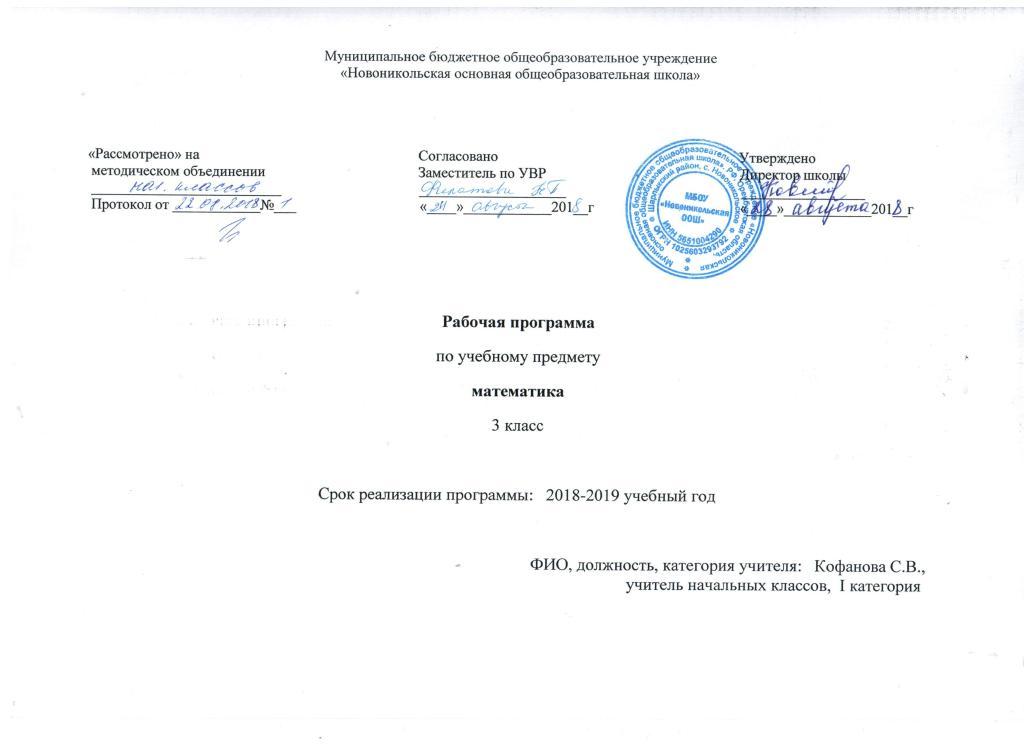 1.Планируемые результаты освоения предметаВ сфере личностных универсальных действий у учащихся будут сформированы:-внутренняя позиция школьника на уровне положительного отношения к школе;- способность к организации самостоятельной учебной деятельности.Изучение математики способствует формированию таких личностных качеств третьеклассника как:-любознательность, трудолюбие;-способность к организации своей деятельности и к преодолению трудностей;-целеустремленность и настойчивость в достижении цели;-умение слушать и слышать собеседника, обосновывать свою позицию, высказывать свое мнение.Третьекласснику будут созданы условия для формирования:-внутренней позиции школьника на уровне понимания необходимости учения, выраженного в преобладании учебно-познавательных мотивов;-устойчивого познавательного интереса к новым общим способам решения задач;-адекватного понимания причин успешности или неуспешности учебной деятельности.Метапредметные результаты Регулятивные универсальные учебные действияТретьеклассник научится:-определять и формулировать цель деятельности на уроке с помощью учителя;-принимать и сохранять учебную задачу и активно включаться в деятельность, направленную на её решение в сотрудничестве с учителем и -одноклассниками;-планировать своё действие в соответствии с поставленной задачей и условиями её реализации, в том числе во внутреннем плане;-различать способ и результат действия; контролировать процесс и результаты деятельности;-высказывать своё предположение на основе работы с иллюстрацией учебника;-вносить необходимые коррективы в действие после его завершения, на основе его оценки и учёта характера сделанных ошибок;-выполнять учебные действия в материализованной, громкоречевой и умственной форме;-адекватно оценивать свои достижения, осознавать возникающие трудности и искать способы их преодоления.Третьеклассник получит возможность научиться:                                                                                                                                                                                                                                                         -в сотрудничестве с учителем ставить новые учебные задачи;-проявлять познавательную инициативу в учебном сотрудничестве;-самостоятельно учитывать выделенные учителем ориентиры действия в новом учебном материале;-осуществлять констатирующий и предвосхищающий контроль по результату и по способу действия, актуальный контроль на уровне произвольного внимания;-самостоятельно адекватно оценивать правильность выполнения действия и вносить необходимые коррективы в исполнение, как по ходу его реализации, так и в конце действия.Познавательные универсальные учебные действияТретьеклассник научится:-осуществлять поиск необходимой информации для выполнения учебных заданий с использованием учебной литературы;-использовать знаково-символические средства, в том числе модели и схемы для решения задач;-ориентироваться на разнообразие способов решения задач;-осуществлять анализ объектов с выделением существенных и несущественных признаков;-осуществлять синтез как составление целого из частей;-проводить сравнение и классификацию по заданным критериям;-устанавливать причинно-следственные связи;-строить рассуждения в форме связи простых суждений об объекте, его строении, свойствах и связях;-обобщать, т.е. осуществлять генерализацию и выведение общности для целого ряда или класса единичных объектов на основе выделения сущностной связи;-осуществлять подведение под понятие на основе распознавания объектов, выделения существенных признаков и их синтеза;-устанавливать аналогии;-владеть общим приемом решения задач.Третьеклассник получит возможность научиться:-создавать и преобразовывать модели и схемы для решения задач;-осуществлять выбор наиболее эффективных способов решения задач в зависимости от конкретных условий;-осуществлять синтез как составление целого из частей, самостоятельно достраивая и восполняя недостающие компоненты;-осуществлять сравнение и классификацию, самостоятельно выбирая основания и критерии для указанных логических операций;-строить логическое рассуждение;-произвольно и осознанно владеть общим умением решать задачи.Коммуникативные универсальные учебные действияТретьеклассник научится:-выражать в речи свои мысли и действия;-строить понятные для партнера высказывания, учитывающие, что партнер видит и знает, а что нет;-задавать вопросы; -использовать речь для регуляции своего действия. Третьеклассник получит возможность научиться:-адекватно использовать речь для планирования и регуляции своего действия;-аргументировать свою позицию и координировать её с позициями партнеров в совместной деятельности;-осуществлять взаимный контроль и оказывать в сотрудничестве необходимую помощь.Предметные результатыЧисла и величиныТретьеклассник научится:-читать, записывать, сравнивать и упорядочивать числа от нуля до 1000000;-устанавливать закономерность - правило, по которому составлена числовая последовательность, и составлять последовательность по заданному или самостоятельно выбранному правилу (увеличение/уменьшение числа на несколько единиц, увеличение/уменьшение числа в несколько раз);-группировать числа по заданному или самостоятельно установленному признаку;-читать и записывать величины (массу, время, длину, площадь), используя основные единицы измерения величин и соотношения между ними (килограмм - грамм; год - месяц -неделя - сутки - час - минута, минута - секунда; километр - метр, метр - дециметр, дециметр -сантиметр, метр - сантиметр, сантиметр - миллиметр), сравнивать названные величины.Третьеклассник получит возможность научиться:-классифицировать числа по одному или нескольким основаниям, объяснять свои действия;-выбирать единицу для измерения данной величины (длины, массы, площади, времени), объяснять свои действия;-распознавать одну и ту же информацию, представленную в различных моделях (предметных, вербальных, графических и символических);-сравнивать и обобщать информацию, представленную в различных моделях (предметных, вербальных, графических и символических), в строках и столбцах несложных таблиц.Арифметические действияТретьеклассник научится:-выполнять письменно действия с многозначными числами (сложение, вычитание, умножение и деление на однозначное, двузначное числа в пределах 10000) с использованием таблиц сложения и умножения чисел, арифметических алгоритмов;-выполнять устно сложение, вычитание, умножение и деление однозначных, двузначных и трёхзначных чисел в случаях, сводимых к действиям в пределах 100 (в том числе с нулём и числом 1);-вычислять значение числового выражения (содержащего 2-3 арифметических действия, со скобками и без скобок).Третьеклассник получит возможность научиться:выполнять действия с величинами;использовать свойства арифметических действий для удобства вычислений;проводить проверку правильности вычислений (с помощью обратного действия, прикидки и оценки результата действия).Работа с текстовыми задачамиТретьеклассник научится:-анализировать задачу, устанавливать зависимость между величинами, взаимосвязь между условием и вопросом задачи, определять количество и порядок действий для решения задачи, выбирать и объяснять выбор действий;-решать учебные задачи и задачи, связанные с повседневной жизнью, арифметическим способом (в 2-3 действия);-оценивать правильность хода решения и реальность ответа на вопрос задачи.Третьеклассник получит возможность научиться:-решать задачи в 3-4 действия;-находить разные способы решения задач;-решать логические и комбинаторные задачи, используя рисунки.Пространственные отношения Геометрические фигурыТретьеклассник научится:-описывать взаимное расположение предметов в пространстве и на плоскости;-распознавать, называть, изображать геометрические фигуры (точка, отрезок, ломаная, прямой угол, многоугольник, треугольник, прямоугольник, квадрат, окружность, круг);-выполнять построение геометрических фигур с заданными измерениями (отрезок, квадрат, прямоугольник) с помощью линейки, угольника;-использовать свойства прямоугольника и квадрата для решения задач;-распознавать и называть геометрические тела (куб);-соотносить реальные объекты с моделями геометрических фигур.Третьеклассник получит возможность научиться:-распознавать плоские и кривые поверхности;-распознавать плоские и объёмные геометрические фигуры.Геометрические величиныТретьеклассник научится:-измерять длину отрезка;-вычислять периметр прямоугольника и квадрата, площадь прямоугольника и квадрата;-оценивать размеры геометрических объектов, расстояния приближённо (на глаз).Третьеклассник получит возможность научиться вычислять периметр и площадь различных фигур прямоугольной формы.Работа с информациейТретьеклассник научится:-читать несложные готовые таблицы;-заполнять несложные готовые таблицы;-читать несложные готовые столбчатые диаграммы.Третьеклассник получит возможность научиться:-читать несложные готовые круговые диаграммы;-сравнивать и обобщать информацию, представленную в строках и столбцах несложных таблиц и диаграмм;распознавать одну и ту же информацию, представленную в разной форме (таблицы, диаграммы, схемы);планировать несложные исследования, собирать и представлять полученную информацию с помощью таблиц и диаграмм;-интерпретировать информацию, полученную при проведении несложных исследований (объяснять, сравнивать и обобщать данные, делать выводы и прогнозы).2. Содержание учебного предмета3. Учебно-тематический планГрафик проведения контрольно-измерительных работПриложение1.Календарно-тематическое планирование2. Контрольно-измерительный материал3 класс
1 четверть
КОНТРОЛЬНАЯ РАБОТА № 1Проводится после повторения вопросов, изученных в первом и во втором классах. Цели – проверить усвоение:
а) нумерации двузначных и трёхзначных чисел;
б) вычислительных приемов сложения и вычитания в пределах 100;
в) табличных навыков сложения однозначных чисел с переходом в другой разряд и соответствующих случаев вычитания;
г) математической терминологии;
д) смысла умножения.Первый уровеньВариант 1
1. Сравни выражения.
    8 + 5 … 12              19 – 7 … 8             6 + 7 … 16 
    7 – 2 … 3                15 – 8 … 9             4 + 8 … 17 

2. Найди значения выражений.
    54 – 6             45 + 18         69 + 12         26 – 18 
    34 + 50           53 – 6           85 – 20         62 + 27 
3. Запиши цифрами.
    8 сот. 2 дес.            6 сот. 9 дес. 6 ед.
    2 сот. 5 ед.             5 сот.
    Расположи полученные числа в порядке возрастания.
4. Продолжи ряды чисел.
    596, 597, 598, …, …, …
    303, 302, 301, …, …, …
5. Замени умножение сложением.
    0 • 6        98 • 4
    7 • 3        125 • 4

Вариант 2
1. Сравни выражения.
    7 + 5 … 12              16 – 9 … 6             16 - 7 … 16 
    9 – 2 … 7                 14 – 7 … 7            5 + 9 … 15 

2. Найди значения выражений.
    45 – 16         54 + 11         96 + 4         62 – 28 
    43 + 20         35 – 7          58 – 40         37 + 66 
3. Запиши цифрами.
    5 сот. 6 дес.            7 сот. 2 дес. 4 ед.
    1 сот. 4 ед.             8 сот.
    Расположи полученные числа в порядке возрастания.
4. Продолжи ряды чисел.
    203, 202, 201, …, …, …
    797, 798, 799, …, …, …
5. Замени умножение сложением.
    0 • 5        25 • 3
    9 • 4        100 • 3Второй уровеньВариант 1
1. Используя цифры 8, 5, 2, запиши наибольшее и наименьшее трехзначное число.

2. Выпиши выражения, значения которых равны 37.
    84 – 36        44 – 7         29 + 8        43 – 5 
    28 + 9       66 – 29         21 + 12        77 – 30

3. Вставь пропущенные знаки.
    8 … 3 … 6 = 30         15 … 6 … 9 = 12
    16 … 7 … 8 = 15       17 … 2 … 3 = 45

4. Запиши выражения и найди их значения.
    8 увеличить в 5 раз.
    94 уменьшить на 5.
    На сколько 54 больше 19?
    Произведение чисел 3 и 5.

5. Вставь пропущенные числа.
    5 • 9 – 5 = 5 • …        … • 7 = 3 • …
    6 • … - 6 = 6 • 8        3 • 1 – 3 = 3 • …
Вариант 2
1. Используя цифры 1, 5, 9, запиши наибольшее и наименьшее трехзначное число.

2. Выпиши выражения, значения которых равны 48.
    84 – 36         55 – 7         31 + 17        58 – 9 
    32 + 14         72 – 24       37 + 8         68 – 30

3. Вставь пропущенные знаки.
    9 … 5 … 4 = 18        15 … 2 … 3 = 90
    17 … 9 … 8 = 18      23 … 2 … 7 = 28

4. Запиши выражения и найди их значения.
    Произведение чисел 3 и 7.
    2 увеличить в 8 раз.
    54 уменьшить на 5.
    На сколько 29 больше 14?

5. Вставь пропущенные числа.
    6 • 8 + 6 = 6 • …        … • 5 = 7 • …
    4 • … - 4 = 4 • 3        9 • 1 – 9 = 9 • …

КОНТРОЛЬНАЯ РАБОТА № 2Время проведения - по усмотрению учителя. Цель – проверить умение решать задачи.Первый уровеньВариант 1
1. В одном ящике 9 кг яблок. Сколько килограммов яблок в шести таких же ящиках?

2. В одной клетке 8 попугаев, а в другой – в 2 раза больше. Сколько попугаев в двух клетках?

3. У Веры 42 открытки, у Маши на 4 открытки меньше. Сколько открыток у Маши?


Вариант 2
1. Туристы каждый день съедают по 8 банок тушенки. Сколько банок тушенки им нужно на 4 дня?

2. В аквариуме 7 больших рыбок, а маленьких – на 2 меньше. Сколько всего рыбок в аквариуме?

3. Вася нашел 9 белых грибов, а лисичек в 3 раза больше. Сколько лисичек нашёл Вася?
Второй уровень
Вариант 1
1. В киоске за день продали 9 журналов, а газет в 4 раза больше. На сколько больше продали газет, чем журналов?

2. В одном кошельке 8 монет, а в другом в 3 раза больше. Сколько монет в двух кошельках?

3. С одного куста собрали 9 кг смородины, с другого – на 2 кг меньше. Сколько килограммов смородины собрали с двух кустов?


Вариант 2
1. В одной корзине 15 кг груш, в другой – на 3 кг меньше. Сколько килограммов груш в двух корзинах?

2. Внуку 6 лет. Дедушка старше внука в 9 раз, а мама младше дедушки на 24 года. Сколько лет маме?

3. Ребята посадили около школы 8 берез, а елок в 3 раза больше. На сколько больше посадили ребята елок, чем берез?КОНТРОЛЬНАЯ РАБОТА № 3Проводится в конце четверти. Цели – проверить усвоение:
а) взаимосвязи умножения и деления;
б) понятий «увеличить в …», «уменьшить в …»;
в) табличных навыков умножения и деления.Первый уровень
Вариант 1
1. Найдите значения выражений.
    8 • 7            80 • 7             54 : 6
    3 • 6            60 • 3             27 : 3
    6 • 4            40 • 6             63 : 9
    8 • 3            80 • 3             48 : 8
2. На полив одной грядки огурцов требуется 8 ведер воды. Сколько таких грядок можно полить из бочки, в которой 72 ведра?
3. Начерти три отрезка: длина первого 4 см, длина второго – в 3 раза больше длины первого, а длина третьего - в 4 раза меньше длины второго отрезка.
4. Используя числа 9, 54, 6, составь четыре верных равенства.        

Вариант 2
1. Найдите значения выражений.
    7 • 6            60 • 7            72 : 8
    5 • 6            50 • 6            54 : 9
    9 • 3            30 • 9            63 : 7
    8 • 4            80 • 4            36 : 4
2. Катя, Таня и Вера разделили поровну 27 орехов. Сколько орехов получила каждая девочка?
3. Начерти три отрезка: длина первого 2 см, длина второго – в 4 раза больше длины первого, а длина третьего - в 2 раза меньше длины второго отрезка.
4. Используя числа 7, 56, 8, составь четыре верных равенства.
Второй уровеньВариант 1
1. Пользуясь данными равенствами: 15 • 5 = 75 и 18 •  4 = 72, найди значения выражений.
    72 : 4 – 9 
    75 : 15 + 28
    72 : 18 + 37
2. Нарисуй фигуру, площадь которой в 4 раза больше площади данной фигуры. 
3. Нарисуй фигуру, площадь которой в 3 раза меньше площади данной фигуры. 
4. Вставь пропущенные числа.
    72 :☐ + 15 = 24             42 : ☐ + 7 = 13 
    60 • ☐ + 30 = 390           80 • ☐ - 20 = 300

5. У Миши значков в 5 раз меньше, чем у Коли, и в 3 раза меньше, чем у Пети. Сколько значков у каждого, если у всех вместе 72 значка? Нарисуй схему и реши задачу.


Вариант 2
1. Пользуясь данными равенствами: 16 • 4 = 64 и 19 •  5 = 95, найди значения выражений.
    95 : 19 + 47 
    64 : 4 – 9 
    95 : 5 + 24

2. Нарисуй фигуру, площадь которой в 4 раза больше площади данной фигуры. 
 

3. Нарисуй фигуру, площадь которой в 3 раза меньше площади данной фигуры.
 

4. Вставь пропущенные числа.
    42 :☐ + 23 = 30             56 : ☐ + 7 = 15 
    90 • ☐ - 200 = 430           70 • ☐ + 10 = 500

5. Вера нашла грибов в 4 раза больше, чем Таня, и в 2 раза больше, чем Катя. Сколько грибов нашла каждая девочка, если все вместе они нашли 28 грибов? Нарисуй схему и реши задачу.
2 ЧЕТВЕРТЬ
КОНТРОЛЬНАЯ РАБОТА № 4Проводится после изучения темы «Порядок выполнения действий в выражениях». Цели – проверить усвоение:
а) понятия кратного сравнения;
б) табличных случаев умножения и деления;
в) устных вычислительных приёмов умножения и деления «круглых» чисел(50 •6, 480 : 80, 560 : 70 и т. д.);
г) правил порядка выполнения действий в выражениях;
проверить умение решать задачи.Первый уровеньВариант 1
1. Начерти два отрезка: длина первого отрезка 12 см, длина второго – на 8 см меньше. Запиши равенством, во сколько раз первый отрезок длиннее второго.

2. Расставь порядок выполнения действий.
    ☐ - ☐ :☐ +☐
    ☐ + ☐ • ☐ : ☐ +(☐ - ☐)

3. Найди значения выражений.
    60 • 5            720 : 80        210 : 30
    450 : 5          60 • 9            420 : 6
    560 : 80        480 : 6           40 • 3

4. > или     86 – 42 : 7 • 6 … 52
    13 +(64 – 24) : 5 • 3 … 36

5. С первой грядки собрали 40 кг огурцов, со второй в 2 раза больше, а с третьей – на 12 кг меньше, чем со второй. Сколько килограммов огурцов собрали с третьей грядки?

Вариант 2
1. Начерти два отрезка: длина первого отрезка 12 см, длина второго – на 9 см меньше. Запиши равенством, во сколько раз первый отрезок длиннее второго.

2. Расставь порядок выполнения действий.
    ☐ + ☐ • ☐ - ☐
    ☐ - ☐ :☐ • ☐ - (☐ +☐)

3. Найди значения выражений.
    80 • 5            400 : 80        240 : 80
    320 : 4           60 • 7           30 • 7
    630 : 70         540 : 90        80 • 60

4. > или     67 – 42 : 7 - 4 … 42
    32 +(74 – 20) : 9 • 7 … 75

5. В палатке продали за день 52 кг мандаринов, яблок на 4 кг меньше, а лимонов в 6 раз меньше, чем яблок. Сколько лимонов продали в палатке?
Второй уровеньВариант 1
1. Запиши равенством, во сколько раз площадь одной фигуры больше площади другой фигуры.
 

2. Запиши выражения и найди их значения.
    Сумму чисел 12 и 9 уменьшить в 3 раза.
    Разность чисел 47 и 38 увеличить в 5 раз.
    Частное чисел 270 и 90 увеличить на 59.
    Произведение чисел 80 и 4 уменьшить в 40 раз.
3. Вставь пропущенные числа.
    ☐ : 9 = 40            ☐ : 8 = 70
    210 : ☐ = 30        50 • ☐ = 150
    ☐ • 9 = 540          ☐ • ☐ = 180
4. Найди значение выражения.
    30 – 5 + 20 – ( 81 – 9 ) : 8

5. Масса шести коробок печенья 30 кг. Коробка с пряниками на 4 кг тяжелее коробки с печеньем. Какова масса трех коробок с пряниками?

Вариант 2
1. Запиши равенством, во сколько раз площадь одной фигуры больше площади другой фигуры.
2. Запиши выражения и найди их значения.
    Разность чисел 73 и 9 уменьшить в 8 раз.
    Сумму чисел 37 и 5 уменьшить в 6 раз.
    Частное чисел 210 и 70 увеличить на 78.
    Произведение чисел 90 и 5 уменьшить в 50 раз.

3. Вставь пропущенные числа.
    ☐ : 4 = 90            ☐ : 6 = 90
    240 : ☐ = 40        60 • ☐ = 180
    ☐ • 7 = 420          ☐ • ☐ = 280
4. Найди значение выражения.
    90 • 4 – 60 + ( 47 + 9 ) : 7 

5. В трех одинаковых корзинах 18 кг персиков. Корзина с грушами на 2 кг тяжелее корзины с персиками. Какова масса пяти корзин с грушами?
КОНТРОЛЬНАЯ РАБОТА № 5
Проводится в конце второй четверти. Цели – проверить усвоение:
а) табличных случаев умножения и деления;
б) устных вычислительных приемов в пределах 1000 (9 • 4, 320 : 8; 720 : 8 и т.);
в) понятий «увеличить в …», «уменьшить в …», кратного сравнения;
г) порядка выполнения действий в выражениях;
д) темы «Площадь и периметр прямоугольника»;
проверить умение решать задачи.Первый уровеньВариант 1
1. Найди значения выражений.
    80 • 5 – 360 : 60 • 5
    640 – (940 – 640) : 60

2. Даны числа 63 и 7. Запиши равенством:
    на сколько одно число больше другого;
    во сколько раз одно число больше другого.

3. Используя числа 70, 3, 210, запиши четыре верных равенства.

4. Длина прямоугольника 7 м, ширина 5 м. Найди площадь и периметр прямоугольника.

5. На пошив шести платьев израсходовали 18 м ткани. Сколько ткани потребуется для пошива семи таких же платьев?

Вариант 2
1. Найди значения выражений.
    70 • 6 – 350 : 70 • 4
    460 – (750 – 550) : 10

2. Даны числа 72 и 9. Запиши равенством:
    на сколько одно число больше другого;
    во сколько раз одно число больше другого.

3. Используя числа 80, 4, 320, запиши четыре верных равенства.

4. Длина прямоугольника 9 м, ширина 4 м. Найди площадь и периметр прямоугольника.

5. Масса пяти коробок с мандаринами 45 кг. Какова масса шести таких же коробок?
Второй уровеньВариант 1
1. Запиши выражения и найди их значения.
    Произведения чисел 90 и 5 увеличить на 6.
    Сумму чисел 50 и 6 уменьшить в 8 раз.
    Разность чисел 230 и 20 уменьшить в 7 раз.
2. Запиши три равенства, в которых значение частного равно 30.
3. Вставь пропущенные числа.
    75 – 4 • 3 + ☐ = 70             ☐ - (15 – 8) • 60 = 30 
    
4. Периметр квадрата равен 28 см. Найди его площадь.
5. Периметр прямоугольника равен 36 см. Во сколько раз длина прямоугольника больше его ширины, если ширина равна 6 см?

Вариант 2
1. Запиши выражения и найди их значения.
    Произведения чисел 90 и 3 увеличить на 30.
    Сумму чисел 81 и 9 уменьшить в 10 раз.
    Разность чисел 50 и 43 увеличить в 8 раз.
2. Запиши три равенства, в которых значение частного равно 60.
3. Вставь пропущенные числа.
    81 – 6 • 3 + ☐ = 70             ☐ - (16 – 9) • 9 = 20 
4. Периметр квадрата равен 32 см. Найди его площадь.

5. Периметр прямоугольника равен 48 см. Во сколько раз длина прямоугольника больше его ширины, если ширина равна 8 см?

3 ЧЕТВЕРТЬ
КОНТРОЛЬНАЯ РАБОТА № 6Проводится после изучения внетабличного умножения и деления. Цели – проверить усвоение:
а) распределительного свойства умножения;
б) свойства деления суммы на число;
в) приемов устного умножения и деления;
г) математической терминологии;
проверить умение решать задачи.Первый уровеньВариант 1
1. Вставь пропущенные знаки действий.
    (8 + 4) • 5 = 8 … 5 … 4 … 5
    (20 + 16) : 4 = 20 … 4 … 16 … 4
            
2. Найди значения выражений.
    18 • 4         96 : 3         85 : 17
    16 • 5         48 : 2         75 : 25
    25 • 4         72 : 4         60 :15

3. Запиши три верных равенства, в которых число 180 является делимым.

4. Площадь прямоугольника 48 см2. Найди ширину прямоугольника, если его длина     8 см.

5. В новогоднем подарке 2 шоколадки, а конфет – на 4 штуки больше. Сколько конфет в восьми таких подарках?

Вариант 2
1. Вставь пропущенные знаки действий.
    (6 + 7) • 4 = 6 … 4 … 7 … 4            
    (36 + 18) : 9 = 36 … 9 … 18 … 9

2. Найди значения выражений.
    14 • 7         96 : 8         51 : 17
    18 • 5         48 : 4         98 : 14
    21 • 3         77 : 7         65 :13

3. Запиши три верных равенства, в которых число 270 является делимым.

4. Площадь прямоугольника 32 см2. Найди ширину прямоугольника, если его длина     4 см.

5. В тетради 12 листов, а в альбоме – на 6 листов больше. Сколько листов в пяти таких альбомах?
Второй уровеньВариант 1
1. Найди значения выражений.
    23 • 4            92 : 23
    18 • 5            84 : 14
    48 : 3            210 : 3
    72 : 6            750 : 5

2. Вставь пропущенные числа.
    ☐ : 13 = ☐        ☐ :☐ = 15
    ☐ • 21 = ☐        180 • ☐ = ☐    
3. Сравни выражения.
    46 • 7 … 40 • 7 + 42 
    96 : 4 … 80 : 4 + 4 
4. Реши задачу разными способами.
У хозяйки было 18 кг огурцов и 15 кг помидоров. Она разложила их для засолки в банки, по 3 кг в каждую. Сколько банок ей потребовалось? 
5. Нарисуй схему к задаче и реши её.
Ира в 4 раза младше Кати, но в 2 раза старше Оли. Во сколько раз Катя старше Оли?

Вариант 2
1. Найди значения выражений.
    27 • 3            96 : 16
    15 • 6            85 : 17
    56 : 4            240 : 6
    84 : 7            680 : 4

2. Вставь пропущенные числа.
    ☐ : 15 = ☐        ☐ :☐ = 14
    ☐ • 24 = ☐        210 • ☐ = ☐    
3. Сравни выражения.
    38 • 5 … 30 • 5 + 40 
    80 : 5 … 50 : 5 + 6 
4. Реши задачу разными способами.
С одной яблони собрали 36 кг яблок, а с другой 24 кг. Все яблоки разложили в ящики, по 6 кг в каждый. Сколько ящиков потребовалось?

5. Нарисуй схему к задаче и реши её.
У Юры в 3 раза меньше солдатиков, чем у Коли, но в 2 раза больше, чем у Саши. Во сколько раз больше солдатиков у Коли, чем у Саши?

КОНТРОЛЬНАЯ РАБОТА № 7Проводится в конце третьей четверти. Цели – проверить усвоение:
а) вычислительных приемов умножения и деления;
б) правил порядка выполнения действий в выражениях;
в) нумерации четырехзначных чисел;
г) единиц массы, длины, площади;
проверить умение решать задачи.
Первый уровеньВариант 1
1. Запиши пять различных чисел, в которых 85 сотен.
2. Запиши  числа в порядке возрастания.
    5204, 5246, 5260, 5042, 2546, 2460.
3. Найди значения выражений.
    8 • 100 + 14 • 7                   600 – 100 • (64 : 16)
    7 • 500 : 10 + 13 • 5             92 : 4 + 540 : 9 – 7 
4. Коля за 6 марок заплатил 3 р. 60 к., а Саша за такие же марки заплатил 6 р. Сколько марок купил Саша?
5. Вставь пропущенные числа.
    8471 м = ☐ км ☐ м            2135 г = ☐ кг ☐ г
    5 кг 6 г = ☐г                   436 дм = ☐ м ☐дм
    500 см2 = ☐ дм2              7 м 3 см = ☐ см


Вариант 2
1. Запиши пять различных чисел, в которых 42 сотни.
2. Запиши  числа в порядке возрастания.
    8104, 8140, 4183, 8314, 4830, 8401.
3. Найди значения выражений.
    7 • 100 + 19 • 5                    700 – 100 • (85 : 17)
    8 • 300 : 10 + 23 • 4             72 : 3 + 420 : 7 – 9 
4. Олег за 4 солдатика заплатил 3 р. 20 к., а Игорь за таких же солдатиков заплатил 4 р. Сколько солдатиков купил Игорь?
5. Вставь пропущенные числа.
    3520 м = ☐ км ☐ м            2581 г = ☐ кг ☐ г
    2 кг 3 г = ☐г                   238 дм = ☐ м ☐дм
    700 см2 = ☐ дм2             3 м 7 см = ☐ см
Второй уровень
Вариант 1
1. Используя цифры 4, 0, 7, запиши  наибольшее и наименьшее четырехзначные числа.
2. Сравни величины.
    1382 м … 1 км 382 м             9406 г … 9 кг 400 г
    6 кг 2 г … 602 г                    834 дм … 8 м 34 дм
    800 см2 … 40 дм2                 6 м 4 см … 64 см
3. Запиши два выражения, в которых уменьшаемое содержит 30 сотен, а вычитаемое – 54 десятка.
4. Вставь пропущенные числа.
    ☐ + 84 : 6 + 92 : 23 = 8018
    ☐ + (15 • 6 – 720 : 80) = 5081
    ☐ - ( 17 – 9) • 50 = 7000
5. Три ручки стоят столько же, сколько 5 карандашей. Сколько стоят 6 карандашей, если цена ручки 3 р. 50 к.?    


Вариант 2
1. Используя цифры 8, 0, 5, запиши  наибольшее и наименьшее четырехзначные числа.

2. Сравни величины.
    7045 м … 7 км 45 м             4050 г … 4 кг 500 г
    2 кг 9 г … 209 г                  372 дм … 3 м 72 дм
    300 см2 … 30 дм2               4 м 7 см … 47 см
3. Запиши два выражения, в которых уменьшаемое содержит 97 сотен, а вычитаемое – 63 десятка.
4. Вставь пропущенные числа.
    ☐ + 75 : 5 + 96 : 16 = 7021
    ☐ + (14 • 6 – 320 : 80) = 3085
    ☐ - ( 18 – 9) • 90 = 8000
5. 9 воздушных шаров стоят столько же, сколько 3 мяча. Сколько стоят 5 мячей, если цена воздушного шара 1р. 50 к.?    
4 ЧЕТВЕРТЬ
КОНТРОЛЬНАЯ РАБОТА № 8Проводится после изучения темы «Сложение и вычитание многозначных чисел». Цели – проверить усвоение:
а) нумерации многозначных чисел;
б) алгоритмов сложения и вычитания многозначных чисел;
проверить умение решать задачи.
Первый уровеньВариант 1
1. Запиши число 102 512 в виде суммы разрядных слагаемых.
2. Продолжи ряды чисел.
    82 395, 82 396, 82 397, …, …, …
    500 004, 500 003, 500 002, …, …, …
3. Сравни числа.
    82 164 … 82 048                89 183 … 80 282
    484 703 … 484 730            235 176 … 48 209
4. Найди значения выражений.
    45 814 + 30 864            442 305 + 75 116
    41 179 – 37 296            694 382 – 374 927
5. После того как Женя купил 6 карандашей по 3 р., у него осталось 15 р. Сколько денег было у Жени?


Вариант 2
1. Запиши число 964 230 в виде суммы разрядных слагаемых.
2. Продолжи ряды чисел.
    74 396, 74 397, 74 398, …, …, …
     270 003, 270 002, 270 001, …, …, …
3. Сравни числа.
    24 812 … 87 663                27 983 … 20 978
    205 340 … 205 304            947 022 … 94 736
4. Найди значения выражений.
    84 225 + 30 389            639 472 + 29 473
    42 876 – 36 587            724 332 + 387 798
5. После того как мама купила трем сёстрам одинаковые шапочки  по 30 р., у неё осталось 75 р. Сколько денег было у мамы?
Второй уровень
Вариант 1
1. Используя цифры 7, 8, 0, 6, запиши пять шестизначных чисел. Расположи их в порядке возрастания.

2. Найди значения выражений.
    6 • 100 000 + 8 • 10 000 + 7 • 1 000 + 6 • 100 + 9 • 6
    3 • 100 000 + 5 • 1 000 + 4 • 100 – 1 
    4 • 100 000 + 2 • 10 000 + 7 • 4 – 3 

3. Вставь пропущенные цифры, чтобы получились верные неравенства.
    ☐3 665 <☐☐ 462              430 ☐☐6 < 430 ☐☐6
    ☐☐☐ 456 > 99 7☐☐            ☐☐☐☐☐> 87 965

4. Выполни действия и вставь пропущенные числа.
    987 928 – … = 772 956            … - 854 948 = 84 202
    … + 74 934 = 400 004             … - 255 496 = 402 798

5. С одной яблони собрали 36 кг яблок, а с другой в 2 раза больше. После того как часть яблок продали, осталось 48 кг яблок. Сколько килограммов яблок продали?



Вариант 2
1. Используя цифры 7, 3, 0, 5, запиши пять шестизначных чисел. Расположи их в порядке возрастания.
2. Найди значения выражений.
    5 • 100 000 + 6 • 10 000 + 2 • 1 000 + 5 • 100 + 8 • 2
    4 • 100 000 + 3 • 1 000 + 6 • 100 – 1 
    8 • 100 000 + 7 • 10 000 + 4 • 9 – 3 
3. Вставь пропущенные цифры, чтобы получились верные неравенства.
    ☐3 574 <☐☐ 615              487 ☐☐6 < 487 ☐☐4
    ☐☐☐ 399 > 89 8☐☐            ☐☐☐☐☐> 89 782
4. Выполни действия и вставь пропущенные числа.
    986 728 – … = 819 549            … - 369 954 = 88 564
    … + 48 635 = 700 007             … - 895 840 = 32 736

5. В цветочный магазин привезли 24 белые розы, а красных роз в 3 раза больше. После того как часть роз продали, в магазине осталось 16 роз. Сколько роз продали?ИТОГОВАЯ КОНТРОЛЬНАЯ РАБОТА 
Вариант 1
1. Найди значения выражений.
    23 • 4            820 – 160 • 4
    96 : 3            8 • (360 : 90) + 54 : 6
    85 : 17          180 • 3 – 80 • 3
    560 : 80        720 : 90 • 6 – 18 

2. Запиши три числа, в которых 408 сотен.
3. Начерти прямоугольник со сторонами 5 см и 3 см. Найди площадь и периметр этого прямоугольника.

4. Найди значения выражений.
    79 246 – 48 538
    253 724 + 85 672
    14 381 – 13 625 
5. В одном мешке 27 кг крупы, а в другом в 3 раза меньше. Всю крупу расфасовали в пакеты по 2 кг. Сколько пакетов получилось?


Вариант 2
1. Найди значения выражений.
    24 • 3            700 – 170 • 3
    84 : 4             7 • (720 : 80) + 63 : 9
    95 : 19           150 • 6 – 50 • 6
    490 : 70          540 : 60 • 7 – 19 
2. Запиши три числа, в которых 507 сотен.
3. Начерти прямоугольник со сторонами 6 см и 4 см. Найди площадь и периметр этого прямоугольника.
4. Найди значения выражений.
    93 118 – 88 367
    564 812 + 54 676
    12 369 – 11 981 

5. С одного участка собрали 96 кг картофеля, а с другого в 3 раза меньше. Весь картофель расфасовали в пакеты по 4 кг. Сколько пакетов получилось?


ТемаСодержание программного материалаУниверсальные учебные действияУмножение. Площадь фигуры.Сочетательное свойство умноженияПлощадь фигуры. Сравнение площадей фигур с помощью различных мерок. Таблица умножения. Сочетательное свойство умножения. Умножение на 10. Решение задач разных видов.Использование сочетательного свойства умножения для удобства вычисленийЗаписывать равенства, соответствующие данным рисункам. Сравнивать длину предметов с помощью циркуля, с помощью линейки. Измерять длину отрезков, пользуясь линейкой как инструментом для измерения (единицы длины: сантиметр, миллиметр, дециметр). Пользоваться палеткойДеление и умножение Смысл деления. Названия компонентов и результата деления. Взаимосвязь умножения и деления. Понятие «уменьшить в...». Кратное сравнение. Невозможность деления на нуль. Деление числа на 1 и на само себя. Табличные случаи умножения и соответствующие случаи деления.Описывать в речевой форме ситуации (действия с предметами), изображенные на рисунках. Анализировать рисунки с количественной точки зрения. Выбирать знаково-символические модели (числовые выражения), соответствующие действиям, изображенным на рисунке. Пользоваться алгоритмом при выполнении заданий.Единицы площади. Площадь и периметр прямоугольника Умножение и деление Единицы площади: квадратный сантиметр, квадратный дециметр, квадратный метр. Палетка. Измерение площадей фигур. Площадь и периметр прямоугольника. Правила порядка выполнения действий в выражениях. Распределительное свойство умножения. Приемы устного умножения двузначного числа на однозначное. Деление суммы на число. Приемы устного деления двузначного числа на однозначное, двузначного числа на двузначное.Действовать по заданному и самостоятельно составленному плану. Сравнивать и обобщать данную информацию, представленную с помощью предметных, вербальных, графических и символических моделей. Классифицировать числа по разным основаниям.Цена, количество,стоимость.Единицы длины имассы.Многозначные числаЧетырехзначные, пятизначные, шестизначные числа. Понятия разряда и класса. Соотношение разрядных единиц. Разрядные слагаемые. Сравнение многозначных чисел. Умножение и деление на 10, 100, 1000. Алгоритм письменного сложения и вычитания. Единицы массы (грамм и килограмм) и соотношение между ними. Единицы длины (километр, метр, дециметр, сантиметр) и соотношения между ними. Текстовые задачи, при решении которых используются:а)	смысл действий сложения, вычитания, умножения и деления;б)	понятия «увеличить в (на)...», «уменьшить в (на)...»;в)	разностное и кратное сравнение;г)  прямая и обратная пропорциональность.Конструировать схемы задач разных видов, читать их. Выявлять закономерность в записи ряда чисел. Искать информацию в учебнике и других источниках, использовать её на практике. Выявлять правило, по которому составлена таблица, и составлять по этому правилу равенства. Записывать выражения по определенному правилу. Читать равенства, используя математическую терминологию. Сравнивать выражения и записывать результат сравнения в виде неравенства. Выявлять закономерности в изменении данных выражений. Классифицировать многозначные числа по разным основаниям.Единицы времени. Куб(Единицы времени (час, минута, секунда) и соотношения между ними. Выделение фигур на чертеже (треугольник, прямоугольник, квадрат). Куб, его изображение. Грани, вершины, ребра куба. Развертка куба.Использовать различные способы доказательств истинности утверждений (предметные, графические модели, вычисления, измерения). Анализировать различные варианты выполнения заданий, корректировать их.ПовторениеРешение задач. Внетабличное умножение и деление. Многозначные числа. Сложение и вычитание.Действовать по заданному и самостоятельно составленному плану. Сравнивать и обобщать данную информацию, представленную с помощью предметных, вербальных, графических и символических моделей.№ п/пСодержание программного материалаКоличество часовКоличество часов№ п/пСодержание программного материалаПримерной программыРабочей программы1Повторение материала, изученного в 1 и 2 классах10ч10ч+2ч2Умножение. Площадь фигуры. Сравнение и измерение площадей11ч11ч+1чР3Сочетательное свойство умножения3ч3ч+2чР4Деление6 ч6ч+1чР5Отношения «больше в …», «меньше в …», «увеличить в …», «уменьшить в …»4 ч4ч6Отношения. «Во сколько раз больше?», «Во сколько раз меньше?» (кратное сравнение)6 ч6ч+2чР7Порядок выполнения действий в выражениях10 ч10ч+2чР8Единицы площади3 ч3ч+1чР9Площадь и периметр прямоугольника4 ч4ч10Распределительное свойство умножения.  Умножение двузначного числа на однозначное. 7 ч7ч+2чР11Деление суммы на число.  Деление двузначного числа на однозначное.  Решение задач5 ч5ч+1чР12Деление двузначного числа на двузначное.  Решение задач3 ч3ч13Цена, количество, стоимость.  Решение задач5 ч5ч+2чР14Четырёхзначные числа11 ч11ч+2чР15Многогранники. Куб. Параллелепипед2 ч2ч16Пятизначные и шестизначные числа.  Решение задач7ч7ч17Сложение и вычитание многозначных чисел.  Решение задач8ч8ч+1чР18Единицы времени.  Решение задач3ч3ч19Повторение материала, изученного в 1 - 3 классах7 ч7ч+2чРРезерв21ч-Итого136ч136ч№Количество часовДиагностический материал1 четверть36 часовКонтрольных работ - 2 (из них 1 входная контрольная работа) 2 четверть28 часовКонтрольных работ – 23 четверть40 часовКонтрольных работ – 34 четверть32 часаКонтрольных работ - 2 итого:136 часов (4 часа в неделю)Контрольных работ - 9 №
п/пТемаурокаТип урокаВиды деятельностиучащихсяПланируемыепредметныерезультатыУниверсальныеучебные действияВидыконтроляДатаПримечание Повторение материала, изученного в 1 и 2 классах (10 ч+2чР) Повторение материала, изученного в 1 и 2 классах (10 ч+2чР) Повторение материала, изученного в 1 и 2 классах (10 ч+2чР) Повторение материала, изученного в 1 и 2 классах (10 ч+2чР) Повторение материала, изученного в 1 и 2 классах (10 ч+2чР) Повторение материала, изученного в 1 и 2 классах (10 ч+2чР) Повторение материала, изученного в 1 и 2 классах (10 ч+2чР)1Сравнение и составление числовых выражений. Признаки сходства многоугольников.№ 1-8Урок повторения и систематизации.Повторяют разрядный состав двузначных и трехзначных чисел.Сравнивать двузначные и трехзначные числа и решать задачи.Определять и формулировать цель деятельности на уроке с помощью учителя. Планировать своё действие в соответствии с поставленной задачей и условиями её реализации, в том числе во внутреннем плане. Устанавливать аналогии. Аргументировать свою позицию и координировать её с позициями партнеров в совместной деятельности.Фронтальная беседа.2Сочетательное и переместительное свойства сложения. Решение задач.№ 9-17Урок повторения и систематизации.Отрабатывают приемы работы над задачей. Упражняются в вычислениях.Использовать переместительное и сочетательное свойства сложения. Решать задачи.Высказывать своё предположение на основе работы с иллюстрацией учебника. Владеть общим приемом решения задач.  Создавать и преобразовывать модели и схемы для решения задач. Задавать вопросы.Фронтальный опрос.3Вычислительные умения и навыки. Решение задач. Работа с таблицей.№ 18-24Уроки применения умений и навыков.Упражняются в складывании и вычитании чисел с переходом через разряд.Решать задачи. Совершенствовать вычислительные навыки.Принимать и сохранять учебную задачу и активно включаться в деятельность, направленную на её решение в сотрудничестве с учителем и одноклассниками. В сотрудничестве с учителем ставить новые учебные задачи. Осуществлять анализ объектов с выделением существенных и несущественных признаков. Выражать в речи свои мысли и действия.Текущий контроль.4Плоские и кривые поверхности. Плоские и объёмные фигуры. Выявление сходства и различия числовых выражений.№ 25-31Урок применения умений и навыков.Находят признак, по которому можно разбить геометрические фигуры на две группы (плоские и объёмные). Разбивают объемные фигуры на две группы, ориентируясь на части их поверхностей (кривые и плоские)Находить признак, по которому можно разбить геометрические фигуры на две группы (плоские и объёмные). Разбивать объемные фигуры на две группы, ориентируясь на части их поверхностей (кривые и плоские)Самостоятельно учитывать выделенные учителем ориентиры действия в новом учебном материале. Осуществлять подведение под понятие на основе распознавания объектов, выделения существенных признаков и их синтеза. Устанавливать аналогии.    Использовать речь для регуляции своего действия.Фронтальный опрос.5Решение задач. Вычислительные навыки и умения. Перевод графической модели в символическую.№ 32-40Урок закрепления умений и навыков.Упражняются в записи разрядного состава трёхзначных чисел.Записывать под диктовку трёхзначные числа на основе их разрядного состава.Выполнять учебные действия в материализованной, громкоречевой и умственной форме. Осуществлять поиск необходимой информации для выполнения учебных заданий с использованием учебной литературы. Строить понятные для партнера высказывания, учитывающие, что партнер видит и знает, а что нет. Текущий контроль.6Таблица умножения с числом 9. Классификация. Поиск закономерностей. Решение задач.№ 41-48Уроки закрепления умений и навыков.Повторяют изученные табличные случаи умножения. Упражняются в совершенствовании вычислительных умений и навыков.Использовать табличные случаи умножения при составлении выражений и при решении задач. Решать задачи с помощью схемы, анализировать их и сравнивать.Проявлять познавательную инициативу в учебном сотрудничестве. Самостоятельно адекватно оценивать правильность выполнения действия и вносить необходимые коррективы в исполнение, как по ходу его реализации, так и в конце действия. Использовать знаково-символические средства, в том числе модели и схемы, для решения задач. Осуществлять взаимный контроль и оказывать в сотрудничестве необходимую помощь.Индивидуальный опрос.7Вычислительные навыки и умения. Решение задач. Перевод символической модели в графическую.№ 49-56Урок повторения и систематизации.Отрабатывают алгоритмы сложения и вычитания чисел в пределах миллиона. Совершенствуют вычислительные навыки.Решать задачи, сравнивать выражения, выполнять табличное вычисление.Выполнять учебные действия в материализованной, громкоречевой и умственной форме. Осуществлять поиск необходимой информации для выполнения учебных заданий с использованием учебной литературы. Строить понятные для партнера высказывания, учитывающие, что партнер видит и знает, а что нет.Текущий контроль.8Линии. Четырехугольники. Измерение прямых углов угольником. Соотнесение схем и числовых выражений.№ 57-64Урок применения умений и навыков.Знакомятся с видами углов, строят различные углы. Соотносят схемы и числовые выраженияСтроить прямой угол при данных условиях при помощи угольника. Соотносить схемы и числовые выражения.Выполнять учебные действия в материализованной, громкоречевой и умственной форме. Осуществлять поиск необходимой информации для выполнения учебных заданий с использованием учебной литературы.Текущий контроль.9Таблица умножения с числом 8. Трёхзначные числа. Построение прямого угла.№ 65-72Уроки закрепления умений и навыков.Повторяют изученные табличные случаи умножения. Упражняются в совершенствовании вычислительных умений и навыков.Использовать табличные случаи умножения при составлении выражений и при решении задач. Решать задачи с помощью схемы, анализировать их и сравнивать.Различать способ и результат действия; контролировать процесс и результаты деятельности. Высказывать своё предположение на основе работы с иллюстрацией учебника. Строить рассуждения в форме связи простых суждений об объекте, его строении, свойствах и связях. Выражать в речи свои мысли и действия.Индивидуальный опрос.10Трёхзначные числа. Сравнение величин. Поиск правила.№ 73-81Урок применения умений и навыков.Работают над совершенствованием навыка решения задач. Упражняются в решении задач разных видов.Решать задачи, сравнивать выражения, выполнять табличное вычисление.Планировать своё действие в соответствии с поставленной задачей и условиями её реализации, в том числе во внутреннем плане. Самостоятельно адекватно оценивать правильность выполнения действия и вносить необходимые коррективы в исполнение, как по ходу его реализации, так и в конце действия. Осуществлять выбор наиболее эффективных способов решения задач в зависимости от конкретных условий.Тематический контроль.11Контрольная работа № 1 (входная)Урок контроля знаний.Работают самостоятельно, проявляют знание нумерации двузначных и трехзначных чисел; вычислительных приемов сложения и вычитания в пределах 100, табличных навыков сложения однозначных чисел с переходом через разряд и соответствующих случаев вычитания, смысла умножения.Выполнять вычисления (вычислительные приемы сложения и вычитания в пределах 100). Решать задачи.Действоватьпо самостоятельно составленному плану. Анализировать выполнение работы. Самостоятельно адекватно оценивать правильность выполнения действия и вносить необходимые коррективы в исполнение, как по ходу его реализации, так и в конце действия.Контрольная работа.12Работа над ошибками.Комбинированный урок.Анализируют контрольную работу, исправляют ошибки, закрепляют изученный материал.Проверять правильность выполненных вычислений; выполнять работу над ошибками.Адекватно оценивать свои достижения, осознавать возникающие трудности и искать способы их преодоления.Текущий контроль.Умножение. Площадь фигуры. Сравнение и измерение площадей (11 ч+1чР)Умножение. Площадь фигуры. Сравнение и измерение площадей (11 ч+1чР)Умножение. Площадь фигуры. Сравнение и измерение площадей (11 ч+1чР)Умножение. Площадь фигуры. Сравнение и измерение площадей (11 ч+1чР)Умножение. Площадь фигуры. Сравнение и измерение площадей (11 ч+1чР)Умножение. Площадь фигуры. Сравнение и измерение площадей (11 ч+1чР)Умножение. Площадь фигуры. Сравнение и измерение площадей (11 ч+1чР)13Представление о площади. Пары фигур с одинаковой площадью. Равносоставленные фигуры.№ 82-85Урок изучения нового материала.Знакомятся с понятием «площадь» геометрической фигуры, единицами площади. Сравнивают площади различных фигур путем наложения одной на другую. Понимать понятие «площадь». Использовать его в процессе выполнения практических упражнений.Определять и формулировать цель деятельности на уроке с помощью учителя. В сотрудничестве с учителем ставить новые учебные задачи. Строить рассуждения в форме связи простых суждений об объекте, его строении, свойствах и связях. Использовать речь для регуляции своего действия.Фронтальная беседа.14Решение задач. Выбор вопросов, на которые можно ответить, пользуясь данным условием.№ 86-91Урок формирования умений и навыков.Находят площадь геометрической фигуры. Сравнивают фигуры. Упражняются в решении задач, отрабатывают навыки табличного умножения на 8, 9.Решать задачи. Сравнивать фигуры. Находить симметричные фигуры. Выполнять табличное умножение на 8 и 9.Планировать своё действие в соответствии с поставленной задачей и условиями её реализации, в том числе во внутреннем плане. Самостоятельно учитывать выделенные учителем ориентиры действия в новом учебном материале. Проводить сравнение и классификацию по заданным критериям.Фронтальный опрос.15Решение задач. Умножение с числами 8, 9, 1, 0.№ 92-99Урок применения умений и навыков.Решают задачи разных видов с помощью схем, сравнивают и анализируют их. Составляют задачи на основе данных схем. Отрабатывают вычислительные навыки.Решать задачи, составлять задачи по данной схеме. Выполнять сложение и вычитание, табличное умножение изученных видов.Различать способ и результат действия; контролировать процесс и результаты деятельности. Высказывать своё предположение на основе работы с иллюстрацией учебника. Использовать знаково-символические средства, в том числе модели и схемы, для решения задач. Ориентироваться на разнообразие способов решения задач. Произвольно и осознанно владеть общим умением решать задачи. Задавать вопросы.Тематический контроль.Самостоятельная работа16Сравнение площадей фигур с помощью мерок. Таблица умножения с числом 7. Смысл умножения.№ 100-107Урок проверки знаний, умений и навыков.Работают самостоятельно, проявляют знание табличного умножения. Находят площадь фигуры с помощью палетки.Применять на практике полученные знания.Планировать своё действие в соответствии с поставленной задачей и условиями её реализации, в том числе во внутреннем плане. Адекватно оценивать свои достижения, осознавать возникающие трудности и искать способы их преодоления. Владеть общим приемом решения задач.Самостоятельная работа17Таблица умножения с числом 7. Сравнение площадей фигур с помощью мерок.  № 108-113Урок изучения нового материала.Знакомятся со способами измерения и сравнения площадей. Классифицируют фигуры.Владеть способами измерения и сравнения площадей с помощью мерок.Определять и формулировать цель деятельности на уроке с помощью учителя. Планировать своё действие в соответствии с поставленной задачей и условиями её реализации, в том числе во внутреннем плане. Осуществлять поиск необходимой информации для выполнения учебных заданий с использованием учебной литературы. Выражать в речи свои мысли и действия.Индивидуальный опрос.18Сравнение площадей фигур с помощью мерок. Таблица умножения с числами 9, 8,7. № 114-120Уроки формирования умений и навыков.Вычисляют площади. Упражняются в вычислении табличных случаев умножения изученных видов. Измеряют площади фигур с помощью различных мерок.Измерять площади фигур с помощью различных мерок. Сравнивать выражения. Вычислять табличные случаи умножения изученных видов.Принимать и сохранять учебную задачу и активно включаться в деятельность, направленную на её решение в сотрудничестве с учителем и одноклассниками. Осуществлять подведение под понятие на основе распознавания объектов, выделения существенных признаков и их синтеза. Устанавливать аналогии.Фронтальный опрос.19Решение задач. Вычислительные навыки и умения.№ 121-128Уроки применения умений и навыков.Решают задачи разных видов с помощью схем, сравнивают и анализируют их. Отрабатывают вычислительные навыки.Решать задачи, составлять задачи по данной схеме. Выполнять сложение и вычитание, табличное умножение изученных видов. Выполнятьвычисления, применяя переместительное свойство умножения.Различать способ и результат действия; контролировать процесс и результаты деятельности. Высказывать своё предположение на основе работы с иллюстрацией учебника. Использовать знаково-символические средства, в том числе модели и схемы для решения задач. Ориентироваться на разнообразие способов решения задач. Произвольно и осознанно владеть общим умением решать задачи. Задавать вопросы.Тематический контрольИндивидуальный опрос.20Таблица умножения с числом 6. Поиск правила составления таблицы. № 129-134Урок изучения нового материала Вычисляют площади. Упражняются в вычислении табличных случаев умножения изученных видов. Измеряют площади фигур с помощью различных мерок.Решать задачи, составлять задачи по данной схеме. Выполнять сложение и вычитание, табличное умножение изученных видов. Выполнятьвычисления, применяя переместительное свойство умножения.Различать способ и результат действия; контролировать процесс и результаты деятельности. Использовать знаково-символические средства, в том числе модели и схемы для решения задач. Ориентироваться на разнообразие способов решения задач. Произвольно и осознанно владеть общим умением решать задачи. Задавать вопросы.Тематический контроль.21Поиск закономерностей. Решение задач. Таблица умножения с числом 5. № 135-142Урок изучения нового материалаУпражняются в вычислении табличных случаев умножения изученных видов. Решают задачи разных видов.Решать задачи. Выполнять сложение и вычитание, табличное умножение изученных видов. Выполнятьвычисления, применяя переместительное свойство умножения.Различать способ и результат действия; контролировать процесс и результаты деятельности. Использовать знаково-символические средства, в том числе модели и схемы для решения задач.Тематический контроль.22-23Решение задач. Трёхзначные числа. Таблица умножения№ 143-149Уроки формирования умений и навыков.Работают самостоятельно, проявляют знание табличного умножения. Решают задачи разных видов.Выполнять сложение и вычитание, табличное умножение изученных видов. Выполнятьвычисления, применяя переместительное свойство умножения.Использовать знаково-символические средства, в том числе модели и схемы для решения задач. Различать способ и результат действия; контролировать процесс и результаты деятельности.Индивидуальный опрос.24Решение задач. Табличные случаи умножения с числами 4, 3, 2.№ 150-158Урок проверки знаний, умений и навыков.Работают самостоятельно, проявляют знание табличного умножения. Решают задачи разных видов.Применять на практике полученные знания.Планировать своё действие в соответствии с поставленной задачей и условиями её реализации. Адекватно оценивать свои достижения, осознавать возникающие трудности и искать способы их преодоления. Владеть общим приемом решения задач.Самостоятельная работаСочетательное свойство умножения (3 ч+2чР)Сочетательное свойство умножения (3 ч+2чР)Сочетательное свойство умножения (3 ч+2чР)Сочетательное свойство умножения (3 ч+2чР)Сочетательное свойство умножения (3 ч+2чР)Сочетательное свойство умножения (3 ч+2чР)Сочетательное свойство умножения (3 ч+2чР)2526Сочетательное свойство умножения. Умножение любого числа на 10.№ 159-164№ 165-171Уроки формирования умений и навыков.Отрабатывают табличные случаи умножения. Осваивают сочетательное свойство умножения при анализе числовых выражений.Применять сочетательное свойство умножения при вычислениях.Адекватно оценивать свои достижения, осознавать возникающие трудности и искать способы их преодоления. Осуществлять подведение под понятие на основе распознавания объектов, выделения существенных признаков и их синтеза. Устанавливать аналогии. Задавать вопросы.Тематический контроль.27Применение сочетательного свойства умножения при решении задач.№ 172-177Урок применения умений и навыков.Решают задачи разных видов с помощью схем, сравнивают и анализируют их. Отрабатывают вычислительные навыки.Решать задачи, составлять задачи по данной схеме. Выполнять сложение и вычитание, табличное умножение изученных видов.Различать способ и результат действия; контролировать процесс и результаты деятельности. Высказывать своё предположение на основе работы с иллюстрацией учебника. Использовать знаково-символические средства, в том числе модели и схемы для решения задач. Создавать и преобразовывать модели и схемы для решения задач. Осуществлять выбор наиболее эффективных способов решения задач в зависимости от конкретных условий.Арифметический диктантСамостоятельная работа28Контрольная работа № 2.Урок контроля знаний.Проявляют навыки табличного умножения, умения решать задачи, рассуждать, сравнивать, вычислять.Решать задачи, самостоятельно рассуждать. Применять сочетательное свойство умножения.Действоватьпо самостоятельно составленному плану. Анализировать выполнение работы. Самостоятельно адекватно оценивать правильность выполнения действия и вносить необходимые коррективы в исполнение, как по ходу его реализации, так и в конце действия.Контрольная работа.29Работа над ошибками.Комбинированный урок.Анализируют контрольную работу, исправляют ошибки, закрепляют изученный материал.Проверять правильность выполненных вычислений; выполнять работу над ошибками.Адекватно оценивать свои достижения, осознавать возникающие трудности и искать способы их преодоления.Текущий контроль.Деление (6 ч+1чР)Деление (6 ч+1чР)Деление (6 ч+1чР)Деление (6 ч+1чР)Деление (6 ч+1чР)Деление (6 ч+1чР)Деление (6 ч+1чР)3031Смысл деления. Названия компонентов и результата деления.№ 178-184№ 185-192Уроки изучения нового материала.Знакомятся с предметным смыслом арифметического действия деления, используют соответствующие термины.Понимать смысл действия деления (знак деления, запись действия), название чисел при делении. Записывать деление, называть компоненты деления.В сотрудничестве с учителем ставить новые учебные задачи. Осуществлять поиск необходимой информации для выполнения учебных заданий с использованием учебной литературы. Выражать в речи свои мысли и действия.Текущий контроль.3233Взаимосвязь компонентов и результата умножения. Правило. Смысл деления.№ 193-200№ 201-206Урок формирования умений и навыков. Выявляют взаимосвязь умножения и деления; правило нахождения неизвестного множителя, значения частного.Понимать правило взаимосвязи компонентов и результата деления. Применять правила нахождения неизвестного множителя, значения частного.Выполнять учебные действия в материализованной, громкоречевой и умственной форме. Использовать знаково-символические средства, в том числе модели и схемы для решения задач. Проводить сравнение и классификацию по заданным критериям. Задавать вопросы.Индивидуальный опрос. 343536Взаимосвязь компонентов и результата деления. Решение задач.№ 207-213№ 214-219Уроки формирования умений и навыков.Рассматривают табличные случаи умножения и соответствующие случаи деления. Знакомятся с правилом нахождения неизвестного делимого и делителя.Понимать правило взаимосвязи компонентов и результатов умножения и деления. Решать задачи, используя представления о конкретном смысле деления.Определять и формулировать цель деятельности на уроке с помощью учителя. Самостоятельно учитывать выделенные учителем ориентиры действия в новом учебном материале. Строить рассуждения в форме связи простых суждений об объекте, его строении, свойствах и связях. Выражать в речи свои мысли и действия.Текущий контрольФронтальный опрос.Отношения «больше в …, меньше в …, увеличить в…, уменьшить в …» (4 ч)Отношения «больше в …, меньше в …, увеличить в…, уменьшить в …» (4 ч)Отношения «больше в …, меньше в …, увеличить в…, уменьшить в …» (4 ч)Отношения «больше в …, меньше в …, увеличить в…, уменьшить в …» (4 ч)Отношения «больше в …, меньше в …, увеличить в…, уменьшить в …» (4 ч)Отношения «больше в …, меньше в …, увеличить в…, уменьшить в …» (4 ч)Отношения «больше в …, меньше в …, увеличить в…, уменьшить в …» (4 ч)37Предметный смысл отношения «меньше в …»№ 220-226Урок изучения нового материала.Знакомятся с понятием «уменьшить в несколько раз» и устанавливают его связи с предметным смыслом деления. Работают над совершенствованием вычислительных навыков.Выполнять действие деления и соотносить его с понятием «уменьшить в несколько раз».Высказывать своё предположение на основе работы с иллюстрацией учебника. Проявлять познавательную инициативу в учебном сотрудничестве.    Осуществлять подведение под понятие на основе распознавания объектов, выделения существенных признаков и их синтеза. Осуществлять взаимный контроль и оказывать в сотрудничестве необходимую помощь.Арифмдиктант.Текущий контроль.3839Решение задач. Совершенствование вычислительных умений и навыков.№ 227-235№ 236-243Урок формирования умений и навыков.Решают задачи разных видов с помощью схем, сравнивают и анализируют их. Работают над совершенствованием вычислительных навыков.Решать задачи, составлять задачи по данной схеме. Выполнять сложение и вычитание, табличное умножение изученных видов. Применять понятие «уменьшить в несколько раз» в решении задач.Различать способ и результат действия; контролировать процесс и результаты деятельности. Высказывать своё предположение на основе работы с иллюстрацией учебника. Использовать знаково-символические средства, в том числе модели и схемы для решения задач. Создавать и преобразовывать модели и схемы для решения задач. Осуществлять выбор наиболее эффективных способов решения задач в зависимости от конкретных условий. Текущий контроль.Индивидуальный опрос.40Деление любого числа на 1, само на себя.  Деление нуля на число. Невозможность деления на нуль.№ 244-253Урок изучения нового материала.Выявляют случаи деления: деление любого числа на 1, на само себя, деление нуля на число. Выявляют случаи деления: невозможность деления на нуль. Решают задачи.Делить число на 1, на само себя. Делить нуль на число. Понимать невозможность деления числа на нуль.Определять и формулировать цель деятельности на уроке с помощью учителя. В сотрудничестве с учителем ставить новые учебные задачи. Владеть общим приемом решения задач. Создавать и преобразовывать модели и схемы для решения задач.Текущий контроль.Отношения «Во сколько раз больше?», «Во сколько раз меньше?» (кратное сравнение) (6 ч+2чР)Отношения «Во сколько раз больше?», «Во сколько раз меньше?» (кратное сравнение) (6 ч+2чР)Отношения «Во сколько раз больше?», «Во сколько раз меньше?» (кратное сравнение) (6 ч+2чР)Отношения «Во сколько раз больше?», «Во сколько раз меньше?» (кратное сравнение) (6 ч+2чР)Отношения «Во сколько раз больше?», «Во сколько раз меньше?» (кратное сравнение) (6 ч+2чР)Отношения «Во сколько раз больше?», «Во сколько раз меньше?» (кратное сравнение) (6 ч+2чР)Отношения «Во сколько раз больше?», «Во сколько раз меньше?» (кратное сравнение) (6 ч+2чР)41Предметная и символическая модели. Предметный смысл кратного сравнения№ 254-261Урок изучения нового материала.Знакомятся с понятием «увеличить в несколько раз». Тренируются в постановке вопросов и ответов на них.Понимать понятие «увеличить в несколько раз». Ставить вопросы и находить на них ответы.Различать способ и результат действия; контролировать процесс и результаты деятельности. Проявлять познавательную инициативу в учебном сотрудничестве. Проводить сравнение и классификацию по заданным критериям.Текущий контроль4243Решение задач. Выбор схематической модели.№ 262-269№ 270-274Урок формирования умений и навыков.Знакомятся с понятием «уменьшить в несколько раз». Решают задачи, изменяют условие задачи к данной схеме.Осознавать смысл кратного сравнения. Изменять условие задачи к данной схеме.Определять и формулировать цель деятельности на уроке с помощью учителя. Осуществлять поиск необходимой информации для выполнения учебных заданий с использованием учебной литературы. Строить понятные для партнера высказывания, учитывающие, что партнер видит и знает, а что нет.Фронтальный опрос.Работа в парах.4445Взаимосвязь умножения и деления. Кратное сравнение. Решение задач№ 275-278№ 279-285Урок формирования умений и навыков.Знакомятся с вопросом «Во сколько раз…?». Решают задачи на кратное сравнение с использованием схемы. Обсуждают и сравнивают решения.Понимать смысл ответа на вопрос «во сколько раз больше, (меньше)?», опираясь на ранее изученный материал и практический опыт.Принимать и сохранять учебную задачу и активно включаться в деятельность, направленную на её решение, в сотрудничестве с учителем и одноклассниками. Использовать знаково-символические средства, в том числе модели и схемы для решения задач.Аргументировать свою позицию и координировать её с позициями партнеров в совместной деятельности.Фронтальный опрос.46Способ действия при делении круглых десятков на 10 и на круглые десятки.№ 286-288Урок изучения нового материала.Знакомятся со способом действий при делении «круглых» десятков на число 10 и на «круглые» десятки. Работают над совершенствованием вычислительных навыков.Владеть способом действия при делении «круглых» десятков на 10 и на «круглые» десятки.Планировать своё действие в соответствии с поставленной задачей и условиями её реализации, в том числе во внутреннем плане. Осуществлять анализ объектов с выделением существенных и несущественных признаков. Осуществлять выбор наиболее эффективных способов решения задач в зависимости от конкретных условий.Текущий контроль.Индивидуальный опрос47Контрольная работа № 3.Урок контроля знаний.Решают задачи, проявляют знание таблицы умножения и деления.Понимать понятия «увеличить в несколько раз», «уменьшить в несколько раз». Устанавливать их связь с предметным смыслом умножения и деления.Действоватьпо самостоятельно составленному плану. Анализировать выполнение работы. Самостоятельно адекватно оценивать правильность выполнения действия и вносить необходимые коррективы в исполнение, как по ходу его реализации, так и в конце действия.Контрольная работа48Работа над ошибками.Комбинированный урок.Анализируют контрольную работу, исправляют ошибки, закрепляют изученный материал.Проверять правильность выполненных вычислений; выполнять работу над ошибками.Адекватно оценивать свои достижения, осознавать возникающие трудности и искать способы их преодоления.Текущий контрольПорядок выполнения действий в выражениях (10 ч+2чР)Порядок выполнения действий в выражениях (10 ч+2чР)Порядок выполнения действий в выражениях (10 ч+2чР)Порядок выполнения действий в выражениях (10 ч+2чР)Порядок выполнения действий в выражениях (10 ч+2чР)Порядок выполнения действий в выражениях (10 ч+2чР)Порядок выполнения действий в выражениях (10 ч+2чР)49Анализ числовых выражений. Правила. Классификация.№ 289-294 Урок изучения нового материалаВыявляют правила выполнения действий в выражениях. Сравнивают и анализируют выражения. Находят значения выражений.Понимать правила порядка выполнения действий. Разъяснять их содержание. Находить значения выражений согласно правилам порядка выполнения действийВ сотрудничестве с учителем ставить новые учебные задачи. Устанавливать причинно-следственные связи. Осуществлять взаимный контроль и оказывать в сотрудничестве необходимую помощь. Проводить сравнение и классификацию по заданным критериям. Задавать вопросы.Тематический контроль5051Применение правил порядка выполнения действий. Решение задач. Вычислительные умения и навыки № 295-303№ 304-309Урок формирования умений и навыков.Выявляют правила выполнения действий в выражениях. Сравнивают и анализируют выражения. Находят значения выражений. Выполняют действия в выражениях со скобками и без скобок.Понимать правила порядка выполнения действий. Разъяснять их содержание. Находить значения выражений согласно правилам порядка выполнения действий, используя для этого текстовые задачи. Записывать решение задачи выражением.В сотрудничестве с учителем ставить новые учебные задачи. Устанавливать причинно-следственные связи. Осуществлять взаимный контроль и оказывать в сотрудничестве необходимую помощь. Проводить сравнение и классификацию по заданным критериям. Задавать вопросы.Тематический контрольРабота в пара5253Расстановка порядка выполнения действий на схеме. Составление числовых выражений. Решение задач. № 310-314№ 315-320Урок формирования умений и навыков.Выявляют правила выполнения действий в выражениях. Сравнивают и анализируют выражения. Находят значения выражений. Выполняют действия в выражениях со скобками и без скобок.Понимать правила порядка выполнения действий. Разъяснять их содержание. Находить значения выражений согласно правилам порядка выполнения действий, используя для этого текстовые задачи. Записывать решение задачи выражением.В сотрудничестве с учителем ставить новые учебные задачи. Устанавливать причинно-следственные связи. Осуществлять взаимный контроль и оказывать в сотрудничестве необходимую помощь. Проводить сравнение и классификацию по заданным критериям. Задавать вопросы.Индивидуальный опрос5455Сравнение числовых выражений. Вычисление значений выражений. Решение задач№ 321-326№ 327-331Уроки закрепления умений и навыков.Решают задачи. Работают над освоением навыка соотношения того или иного выражения с соответствующим правилом.Соотносить то или иное выражение с соответствующим правилом. Пользоваться правилами при вычислении конкретных выражений.Планировать своё действие в соответствии с поставленной задачей и условиями её реализации, в том числе во внутреннем плане. Высказыватьсвоё предположение на основе работы с иллюстрацией учебника. Проводить сравнение и классификацию по заданным критериям. Задавать вопросы.Текущий контрольАрифмдиктант565758Вычисление значений выражений. Решение задач.№ 332-336№ 337-341№ 342-345Уроки применения умений и навыков.Решают задачи разных видов с помощью схем, сравнивают и анализируют их. Отрабатывают вычислительные навыки.Решать задачи, составлять задачи по данной схеме. Выполнять сложение и вычитание, табличное умножение изученных видов.Различать способ и результат действия; контролировать процесс и результаты деятельности. Высказывать своё предположение на основе работы с иллюстрацией учебника. Использовать знаково-символические средства, в том числе модели и схемы для решения задач. Ориентироваться на разнообразие способов решения задач. Произвольно и осознанно владеть общим умением решать задачи. Тематический контроль.Самостоятельная работа59Контрольная работа № 4Урок контроля знаний.Проверка знаний табличных случаев умножения и деления.Применять табличные случаи умножения и деления.Действоватьпо самостоятельно составленному плану. Анализировать выполнение работы. Самостоятельно адекватно оценивать правильность выполнения действия и вносить необходимые коррективы в исполнение, как по ходу его реализации, так и в конце действия.Контрольная работа60Работа над ошибкамиКомбинированный урок.Анализируют контрольную работу, исправляют ошибки, закрепляют изученный материал.Проверять правильность выполненных вычислений; выполнять работу над ошибками.Адекватно оценивать свои достижения, осознавать возникающие трудности и искать способы их преодоления.Текущий контрольЕдиницы площади (3 ч+1чР)Единицы площади (3 ч+1чР)Единицы площади (3 ч+1чР)Единицы площади (3 ч+1чР)Единицы площади (3 ч+1чР)Единицы площади (3 ч+1чР)Единицы площади (3 ч+1чР)61Сравнение площадей с помощью мерок. Квадратный сантиметр, квадратный миллиметр. № 346-349Урок изучения нового материала.Знакомятся с единицами площади: мм2, см². Выясняют соотношение между единицами площади. Работают над совершенствованием вычислительных навыков. Усвоить единицы площади (1 см², 1 мм²). Выбирать мерку и сравнивать фигуры и их площади.Определять и формулировать цель деятельности на уроке с помощью учителя. Самостоятельно учитывать выделенные учителем ориентиры действия в новом учебном материале. Осуществлять поиск необходимой информации для выполнения учебных заданий с использованием учебной литературы.Фронтальная беседа62Квадратный дециметр, квадратный метр. № 350-355Урок изучения нового материалаЗнакомятся с единицами площади: дм², м². Выясняют соотношение между единицами площади. Работают над совершенствованием вычислительных навыков.Усвоить единицы площади (1 см², 1 мм², 1 дм², 1 м²). Выбирать мерку и сравнивать фигуры и их площади.Определять и формулировать цель деятельности на уроке с помощью учителя. Самостоятельно учитывать выделенные учителем ориентиры действия в новом учебном материале. Осуществлять поиск необходимой информации для выполнения учебных заданий с использованием учебной литературы.Индивидуальный опрос 63-64Соотношение единиц площади. Действия с величинами. Сравнение величин№ 356-361Урок формирования умений и навыков.Выясняют соотношение между единицами площади. Работают над совершенствованием вычислительных навыков.Усвоить единицы площади (1 см², 1 мм², 1 дм², 1 м²). Выбирать мерку и сравнивать фигуры и их площади.Планировать своё действие в соответствии с поставленной задачей и условиями её реализации, в том числе во внутреннем плане. Ориентироваться на разнообразие способов решения задач. Задавать вопросы.Арифметический диктантПлощадь и периметр прямоугольника (4 ч)Площадь и периметр прямоугольника (4 ч)Площадь и периметр прямоугольника (4 ч)Площадь и периметр прямоугольника (4 ч)Площадь и периметр прямоугольника (4 ч)Площадь и периметр прямоугольника (4 ч)Площадь и периметр прямоугольника (4 ч)65Периметр прямоугольника. Способы его вычисления.№ 1-6Урок изучения нового материала.Упражняются в вычислении площади, пользуясь правилом (длину умножить на ширину).Владеть способом вычисления площади прямоугольника. Объяснять понятие «периметр».Планировать своё действие в соответствии с поставленной задачей и условиями её реализации, в том числе во внутреннем плане. Ориентироваться на разнообразие способов решения задач. Задавать вопросы.Фронтальный опрос66Вычисление площади и периметра прямоугольника в процессе решения задач.№ 7-13Урок формирования умений и навыков. Решают задачи разных видов с помощью схем, сравнивают и анализируют их. Составляют задачи на основе данных схем. Отрабатывают вычислительные навыки.Решать задачи, составлять задачи по данной схеме. Выполнять сложение и вычитание, табличное умножение изученных видов.Различать способ и результат действия; контролировать процесс и результаты деятельности. Высказывать своё предположение на основе работы с иллюстрацией учебника. Использовать знаково-символические средства, в том числе модели и схемы для решения задач. Создавать и преобразовывать модели и схемы для решения задач.Осуществлять выбор наиболее эффективных способов решения задач в зависимости от конкретных условий.Тематический контрольИндивидуальный опрос6768Вычисление площади и периметра прямоугольника. Самоконтроль№ 14-18№ 19-23Урок повторения и обобщения.Решают задачи разных видов с помощью схем, сравнивают и анализируют их. Составляют задачи на основе данных схем. Отрабатывают вычислительные навыки.Решать задачи, составлять задачи по данной схеме. Выполнять сложение и вычитание, табличное умножение изученных видов.Использовать знаково-символические средства, в том числе модели и схемы для решения задач. Создавать и преобразовывать модели и схемы для решения задач.Осуществлять выбор наиболее эффективных способов решения задач в зависимости от конкретных условий.Самостоятельная работаРаспределительное свойство умножения. Умножение двузначного числа на однозначное (7 ч+2чР)Распределительное свойство умножения. Умножение двузначного числа на однозначное (7 ч+2чР)Распределительное свойство умножения. Умножение двузначного числа на однозначное (7 ч+2чР)Распределительное свойство умножения. Умножение двузначного числа на однозначное (7 ч+2чР)Распределительное свойство умножения. Умножение двузначного числа на однозначное (7 ч+2чР)Распределительное свойство умножения. Умножение двузначного числа на однозначное (7 ч+2чР)Распределительное свойство умножения. Умножение двузначного числа на однозначное (7 ч+2чР)69Предметная и символическая модели распределительного свойства умножения. Правило умножения суммы на число № 24-29 Урок изучения нового материалаОсваивают распределительное свойство умножения относительно сложения. Пользуются этим свойством для обоснования различных действий.Использовать распределительное свойство умножения в процессе выполнения различных заданий. Решать задачи разных видов.Планировать своё действие в соответствии с поставленной задачей и условиями её реализации, в том числе во внутреннем плане. Осуществлять констатирующий и предвосхищающий контроль по результату и по способу действия, актуальный контроль на уровне произвольного внимания. Создавать и преобразовывать модели и схемы для решения задач.Индивидуальный опрос7071Усвоение распределительного свойства умножения.№ 30-35№ 36-41Урок формирования умений и навыков.Осваивают распределительное свойство умножения относительно сложения. Пользуются этим свойством для обоснования различных действий.Использовать распределительное свойство умножения в процессе выполнения различных заданий. Решать задачи разных видов.Планировать своё действие в соответствии с поставленной задачей и условиями её реализации, в том числе во внутреннем плане. Осуществлять констатирующий и предвосхищающий контроль по результату и по способу действия, актуальный контроль на уровне произвольного внимания. Создавать и преобразовывать модели и схемы для решения задач. Строить понятные для партнера высказывания, учитывающие, что партнер видит и знает, а что нет.Индивидуальный опросСамостоятельная работа72Умножение двузначного числа на однозначное. Решение арифметических задач.№ 42-48Урок формирования умений и навыков.Выводят правило умножения двузначного числа на однозначное. Работают над осмыслением распределительного свойства умножения.Владеть приемом (способом) умножения двузначного числа на однозначное. Использовать распределительное свойство умножения.Принимать и сохранять учебную задачу и активно включаться в деятельность, направленную на её решение, в сотрудничестве с учителем и одноклассниками. Вносить необходимые коррективы в действие после его завершения, на основе его оценки и учёта характера сделанных ошибок. Использовать знаково-символические средства, в том числе модели и схемы, для решения задач. Осуществлять анализ объектов с выделением существенных и несущественных признаков. Использовать речь для регуляции своего действия.Фронтальная беседа.Работа в парах.73Решение арифметических задач. Вычислительные умения и навыки№ 49-55Уроки применения умений и навыковРешают задачи разных видов с помощью схем, сравнивают и анализируют их. Составляют задачи на основе данных схем. Отрабатывают вычислительные навыки.Решать задачи, составлять задачи по данной схеме. Выполнять сложение и вычитание, табличное умножение изученных видов.Различать способ и результат действия; контролировать процесс и результаты деятельности. Высказывать своё предположение на основе работы с иллюстрацией учебника. Использовать знаково-символические средства, в том числе модели и схемы для решения задач. Ориентироваться на разнообразие способов решения задач. Произвольно и осознанно владеть общим умением решать задачи. Задавать вопросы.Тематический контроль7475Использование свойств умножения при решении задач. Вычислительные умения и навыки№ 56-63№ 64-73Уроки применения умений и навыковРешают задачи разных видов с помощью схем, сравнивают и анализируют их. Составляют задачи на основе данных схем. Отрабатывают вычислительные навыки.Решать задачи, составлять задачи по данной схеме. Выполнять сложение и вычитание, табличное умножение изученных видов.Использовать знаково-символические средства, в том числе модели и схемы для решения задач. Ориентироваться на разнообразие способов решения задач. Произвольно и осознанно владеть общим умением решать задачи. Задавать вопросы.Самостоятельная работа76Контрольная работа № 5.Урок контроля знанийПроверка усвоения единиц площади, умения вычислять площадь и периметр прямоугольника.Работать с задачей. Выполнять задания на соотношение единиц площади. Соблюдать правила порядка выполнения действий в выражениях.Действоватьпо самостоятельно составленному плану. Анализировать выполнение работы. Самостоятельно адекватно оценивать правильность выполнения действия и вносить необходимые коррективы в исполнение, как по ходу его реализации, так и в конце действия.Контрольная работа.77Работа над ошибкамиДеление суммы на число.  Деление двузначного числа на однозначное (5 ч+1чР)Деление суммы на число.  Деление двузначного числа на однозначное (5 ч+1чР)Деление суммы на число.  Деление двузначного числа на однозначное (5 ч+1чР)Деление суммы на число.  Деление двузначного числа на однозначное (5 ч+1чР)Деление суммы на число.  Деление двузначного числа на однозначное (5 ч+1чР)Деление суммы на число.  Деление двузначного числа на однозначное (5 ч+1чР)Деление суммы на число.  Деление двузначного числа на однозначное (5 ч+1чР)78Деление суммы на число. Поиск правила записи выражений, выявление сходства и различия. № 74-79Урок изучения нового материала  Знакомятся с новым способом вычисления значений выражений, в которых нужно сумму двух чисел разделить на число.Владеть приемом деления двузначного числа на однозначное; математической терминологией. Усвоить таблицу деления.Определять и формулировать цель деятельности на уроке с помощью учителя. Самостоятельно учитывать выделенные учителем ориентиры действия в новом учебном материале. Осуществлять поиск необходимой информации для выполнения учебных заданий с использованием учебной литературы.Текущий контроль7980Приём устного деления двузначного числа на однозначное. Решение арифметических задач№ 80-86№ 87-93Урок изучения нового материала.Знакомятся со способом деления двузначного числа на однозначное. Решают задачи двумя способами.Делить двузначное число на однозначное. Решать задачи двумя способами.Высказывать своё предположение на основе работы с иллюстрацией учебника. Вносить необходимые коррективы в действие после его завершения, на основе его оценки и учёта характера сделанных ошибок. Проводить сравнение и классификацию по заданным критериям. Устанавливать аналогии. Владеть общим приемом решения задач. Осуществлять взаимный контроль и оказывать в сотрудничестве необходимую помощь.Фронтальный опрос.Работа в парах.818283Применение свойства деления суммы на число при решении арифметических задач.№ 94-100№ 101-108Уроки закрепления и обобщения.Решают задачи разных видов с помощью схем, сравнивают и анализируют их. Отрабатывают вычислительные навыки. Составляют задачи на основе данных схем.Решать задачи, составлять задачи по данной схеме. Выполнять сложение и вычитание, табличное умножение изученных видов.Различать способ и результат действия; контролировать процесс и результаты деятельности. Высказывать своё предположение на основе работы с иллюстрацией учебника. Использовать знаково-символические средства, в том числе модели и схемы для решения задач. Создавать и преобразовывать модели и схемы для решения задач.    Осуществлять выбор наиболее эффективных способов решения задач в зависимости от конкретных условий.Индивидуальный опрос.Самостоятельная работаДеление двузначного числа на двузначное (3 ч)Деление двузначного числа на двузначное (3 ч)Деление двузначного числа на двузначное (3 ч)Деление двузначного числа на двузначное (3 ч)Деление двузначного числа на двузначное (3 ч)Деление двузначного числа на двузначное (3 ч)Деление двузначного числа на двузначное (3 ч)84 Поиск приёма деления двузначного числа на двузначное.№ 109-110Урок изучения нового материала   Упражняются в делении двузначного числа на однозначное. Упражняются в делении двузначного числа на двузначное. Повторяют взаимосвязи компонентов и результатов действий умножения и деления.Владеть приемом деления двузначного числа на двузначное. Использовать распределительное свойство умножения и свойство деления суммы на число.Планировать своё действие в соответствии с поставленной задачей и условиями её реализации, в том числе во внутреннем плане. Осуществлять поиск необходимой информации для выполнения учебных заданий с использованием учебной литературы. Владеть общим приемом решения задач. Строить понятные для партнера высказывания, учитывающие, что партнер видит и знает, а что нет.Фронтальный опрос.Работа в парах.8586Усвоение приёма деления двузначного числа на двузначное. Решение арифметических задач.№ 111-114№ 115-117Уроки применения умений и навыков.Решают задачи разных видов с помощью схем, сравнивают и анализируют их. Составляют задачи на основе данных схем. Отрабатывают вычислительные навыки.Решать задачи, составлять задачи по данной схеме. Выполнять сложение и вычитание, табличное умножение изученных видов.Различать способ и результат действия; контролировать процесс и результаты деятельности. Высказывать своё предположение на основе работы с иллюстрацией учебника. Использовать знаково-символические средства, в том числе модели и схемы для решения задач. Ориентироваться на разнообразие способов решения задач. Произвольно и осознанно владеть общим умением решать задачи. Задавать вопросы.Индивидуальный опрос.Самостоятельная работаЦена. Количество. Стоимость (5 ч +2чР)Цена. Количество. Стоимость (5 ч +2чР)Цена. Количество. Стоимость (5 ч +2чР)Цена. Количество. Стоимость (5 ч +2чР)Цена. Количество. Стоимость (5 ч +2чР)Цена. Количество. Стоимость (5 ч +2чР)Цена. Количество. Стоимость (5 ч +2чР)87Взаимосвязь понятий «цена», «количество», «стоимость». Решение задач разными способами№ 118-122Урок изучения нового материала.Устанавливают зависимость между величинами, характеризующими процесс «купли-продажи». Знакомятся с монетами и купюрами. Упражняются в наборе монетами и купюрами цены различных предметов. Осознать понятия «цена», «количество», «стоимость» и взаимосвязь между этими величинами, знать монеты и купюры. Решать задачи с величинами «цена», «стоимость», «количество». Набирать монетами и купюрами цену различных предметов.Принимать и сохранять учебную задачу и активно включаться в деятельность, направленную на её решение в сотрудничестве с учителем и одноклассниками. Высказывать своё предположение на основе работы с иллюстрацией учебника. Проявлять познавательную инициативу в учебном сотрудничестве.                    Осуществлять анализ объектов с выделением существенных и несущественных признаков.  Осуществлять синтез как составление целого из частей.Фронтальная беседаАрифметический диктант.8889Решение арифметических задач с величинами – цена, количество, стоимость. Работа с таблицей.№ 123-126№ 127-132Урок формирования умений и навыков.Решают задачи разных видов с помощью схем, сравнивают и анализируют их. Отрабатывают вычислительные навыки. Составляют задачи на основе данных схем.Решать задачи, составлять задачи по данной схеме. Выполнять сложение и вычитание, табличное умножение изученных видов.Различать способ и результат действия; контролировать процесс и результаты деятельности. Высказывать своё предположение на основе работы с иллюстрацией учебника. Использовать знаково-символические средства, в том числе модели и схемы для решения задач. Создавать и преобразовывать модели и схемы для решения задач.  Осуществлять выбор наиболее эффективных способов решения задач в зависимости от конкретных условий.Тематический контроль.Самостоятельная работа9091Решение арифметических задач с величинами – цена, количество, стоимость. Вычислительные умения и навыки№ 133-140№ 141-147Уроки закрепления умений и навыков.Работают самостоятельно. Решают задачи на нахождение цены, количества и стоимости.Применять на практике полученные знания.Планировать своё действие в соответствии с поставленной задачей и условиями её реализации, в том числе во внутреннем плане. Адекватно оценивать свои достижения, осознавать возникающие трудности и искать способы их преодоления. Владеть общим приемом решения задач.Самостоятельная работа92Контрольная работа № 6.Урок контроля знаний.Проверка результатов освоения темы.Применять полученные знания на практике.Действоватьпо самостоятельно составленному плану. Анализировать выполнение работы. Самостоятельно адекватно оценивать правильность выполнения действия и вносить необходимые коррективы в исполнение, как по ходу его реализации, так и в конце действия.Контрольная работа93Работа над ошибкамиКомбинированный урок.Анализируют контрольную работу, исправляют ошибки, закрепляют изученный материал.Проверять правильность выполненных вычислений; выполнять работу над ошибками.Действоватьпо самостоятельно составленному плану. Анализировать выполнение работы. Самостоятельно адекватно оценивать правильность выполнения действия и вносить необходимые коррективы в исполнение, как по ходу его реализации, так и в конце действия.Четырёхзначные числа (11 ч+2чР)Четырёхзначные числа (11 ч+2чР)Четырёхзначные числа (11 ч+2чР)Четырёхзначные числа (11 ч+2чР)Четырёхзначные числа (11 ч+2чР)Четырёхзначные числа (11 ч+2чР)Четырёхзначные числа (11 ч+2чР)94Знакомство с новой счётной единицей – тысячей. Анализ структуры трёхзначных и четырёхзначных чисел.№ 148-156Урок изучения нового материала.Повторяют разрядный и десятичный состав чисел. Знакомятся с новой счетной единицей – тысячей. Использовать новую счетную единицу – тысяча. Читать и записывать четырехзначные числа.Определять и формулировать цель деятельности на уроке с помощью учителя. Высказывать своё предположение на основе работы с иллюстрацией учебника. Вносить необходимые коррективы в действие после его завершения, на основе его оценки и учёта характера сделанных ошибок. Ориентироваться на разнообразие способов решения задач. Устанавливать аналогии.Фронтальный опрос.9596Чтение и запись четырехзначных чисел. Разрядный и десятичный состав четырехзначного числа. Умножение чисел на 100.№ 157-167№ 168-177Урок формирования умений и навыков.Упражняются в чтении и записи четырехзначных чисел. Выводят правило умножения числа на 100 (увеличить в 100 раз).Использовать новую счетную единицу – тысяча. Читать и записывать четырехзначные числа, правило умножения числа на 100. Сравнивать, увеличивать числа в несколько раз.Определять и формулировать цель деятельности на уроке с помощью учителя. Высказывать своё предположение на основе работы с иллюстрацией учебника. Вносить необходимые коррективы в действие после его завершения, на основе его оценки и учёта характера сделанных ошибок. Ориентироваться на разнообразие способов решения задач. Устанавливать аналогии.Индивидуальный опрос.Фронтальная беседа.9798Нумерация четырехзначных чисел. Разрядный состав четырехзначного числа. Решение задач№ 178-187№ 188-196Уроки закрепления умений и навыков.Повторяют разрядный и десятичный состав чисел. Упражняются в чтении и записи четырехзначных чисел. Пользуются правилом умножения числа на 100 (увеличить в 100 раз).Использовать новую счетную единицу – тысяча. Читать и записывать четырехзначные числа, правило умножения числа на 100. Сравнивать, увеличивать числа в несколько раз.Определять и формулировать цель деятельности на уроке с помощью учителя. Высказывать своё предположение на основе работы с иллюстрацией учебника. Вносить необходимые коррективы в действие после его завершения, на основе его оценки и учёта характера сделанных ошибок. Ориентироваться на разнообразие способов решения задач. Устанавливать аналогии.Индивидуальный опрос99Единица длины – километр. Соотношение единиц длины (1 км = 1000 м). Чтение и построение диаграмм№ 197-203Урок изучения нового материала.Сравнивают и упорядочивают объекты по разным признакам. Знакомятся с новой единицей длины – 1 км.Использовать единицу длины – километр и соотношение: 1 км = 1000 м. Пользоваться правилом деления числа на 10. Решать задачи.Принимать и сохранять учебную задачу и активно включаться в деятельность, направленную на её решение в сотрудничестве с учителем и одноклассниками. Планировать своё действие в соответствии с поставленной задачей и условиями её реализации, в том числе во внутреннем плане. Осуществлять поиск необходимой информации для выполнения учебных заданий с использованием учебной литературы. Устанавливать причинно-следственные связи. Аргументировать свою позицию и координировать её с позициями партнеров в совместной деятельности.Индивидуальный опросФронтальная беседаРабота в группах100Решение задач. Поиск закономерности. Расположение величин в порядке возрастания№ 204-215Урок формирования умений и навыков.Сравнивают и упорядочивают объекты по разным признакам. Ищут закономерность величин. Читают и записывают четырехзначные числа.Выполнять вычислительные приемы умножения и деления, нумерацию четырехзначных чисел, решать задачи с единицами массы, длины, площади.Осуществлять поиск необходимой информации для выполнения учебных заданий с использованием учебной литературы. Устанавливать причинно-следственные связи. Аргументировать свою позицию и координировать её с позициями партнеров в совместной деятельности.Фронтальная беседа101Контрольная работа № 7.Урок контроля знаний.Проверка усвоения нумерации четырехзначных чисел, умения решать задачи.Выполнять вычислительные приемы умножения и деления, нумерацию четырехзначных чисел, решать задачи с единицами массы, длины, площади.Действоватьпо самостоятельно составленному плану. Анализировать выполнение работы. Самостоятельно адекватно оценивать правильность выполнения действия и вносить необходимые коррективы в исполнение, как по ходу его реализации, так и в конце действия.Контрольная работа102Работа над ошибками.Комбинированный урок.Анализируют контрольную работу, исправляют ошибки, закрепляют изученный материал.Проверять правильность выполненных вычислений; выполнять работу над ошибками.Осуществлять поиск необходимой информации для выполнения учебных заданий с использованием учебной литературы. Устанавливать причинно-следственные связи. Аргументировать свою позицию и координировать её с позициями партнеров в совместной деятельности.Текущий контроль103104Чтение и запись четырехзначных чисел. Запись числовых равенств по данному условию. № 216-223№ 224-230Урок формирования умений и навыков.Читают и записывают четырехзначные числа. Сравнивают и упорядочивают объекты по разным признакам. Ищут закономерность величин. Выполнять вычислительные приемы умножения и деления, нумерацию четырехзначных чисел, решать задачи с единицами массы, длины, площади.Осуществлять поиск необходимой информации для выполнения учебных заданий с использованием учебной литературы. Устанавливать причинно-следственные связи. Аргументировать свою позицию и координировать её с позициями партнеров в совместной деятельности.Индивидуальный опрос105Деление многозначных чисел на 10 и 100. Использование свойств сложения для сравнения числовых выражений. Единица массы – грамм. Соотношение 1 кг = 1000 г.№ 231-236Урок изучения нового материалаЗнакомятся с единицей массы - граммом, соотношением 1 кг = 1000 г. Анализируют, сравнивают и классифицируют числа по различным признакам.Использовать единицу массы – грамм; соотношение 1 кг = 1000 г. Сравнивать значения величин, решать задачи.В сотрудничестве с учителем ставить новые учебные задачи. Проявлять познавательную инициативу в учебном сотрудничестве. Осуществлять поиск необходимой информации для выполнения учебных заданий с использованием учебной литературы. Использовать знаково-символические средства, в том числе модели и схемы, для решения задач.Фронтальная беседа106Единицы массы – тонна и центнер. Работа с таблицами и шкалами. Классификация и сравнение величин.№ 237-246Урок изучения нового материалаУрок формирования умений и навыков.Знакомятся с единицами массы – тонна и центнер, соотношением величин массы. Анализируют, сравнивают и классифицируют числа по различным признакам.Использовать единицы массы, соотношение величин. Сравнивать значения величин, решать задачи.Определять и формулировать цель деятельности на уроке с помощью учителя. В сотрудничестве с учителем ставить новые учебные задачи. Проявлять познавательную инициативу в учебном сотрудничестве. Осуществлять поиск необходимой информации для выполнения учебных заданий с использованием учебной литературы. Использовать знаково-символические средства, в том числе модели и схемы, для решения задач.Текущий контрольАрифметический диктантМногогранники. Куб. Параллелепипед (2 ч)Многогранники. Куб. Параллелепипед (2 ч)Многогранники. Куб. Параллелепипед (2 ч)Многогранники. Куб. Параллелепипед (2 ч)Многогранники. Куб. Параллелепипед (2 ч)Многогранники. Куб. Параллелепипед (2 ч)Многогранники. Куб. Параллелепипед (2 ч)107108Классификация геометрических фигур. Многогранник и его элементы. Развертка куба№ 247-251№ 252-256Урок изучения нового материалаЗнакомятся с фигурами: многогранниками, кубом, параллелепипедом.Знать, как называются фигуры; их вершины, грани, ребра.Строить рассуждения в форме связи простых суждений об объекте, его строении, свойствах и связях. Задавать вопросыФронтальная беседаПятизначные и шестизначные числа (7 ч)Пятизначные и шестизначные числа (7 ч)Пятизначные и шестизначные числа (7 ч)Пятизначные и шестизначные числа (7 ч)Пятизначные и шестизначные числа (7 ч)Пятизначные и шестизначные числа (7 ч)Пятизначные и шестизначные числа (7 ч)109Классы и разряды в пятизначном и шестизначном числах. Анализ структуры многозначных чисел. № 257-263Урок изучения нового материала.Знакомятся с новыми разрядами и с понятиями «класс», «пятизначные», «шестизначные» числа. Рассматривают таблицы разрядов и классов. Обучаются выделению в многозначных числах разрядов.Читать и записывать пятизначные, шестизначные числа. Записывать в виде суммы разрядных слагаемых. Выделять в многозначных числах разряды. Анализировать и сравнивать многозначные числа.Выполнять учебные действия в материализованной, громкоречевой и умственной форме. Адекватно оценивать свои достижения, осознавать возникающие трудности и искать способы их преодоления.Строить рассуждения в форме связи простых суждений об объекте, его строении, свойствах и связях. Задавать вопросы.Тематический контрольИндивидуальный опрос110111Разрядный и десятичный состав многозначного числа. Умножение на 1000. Использование сочетательного свойства умножения при вычислениях№ 264-271№ 272-279Уроки формирования умений и навыков.Рассматривают таблицы разрядов и классов. Обучаются выделению в многозначных числах разрядов. Читать и записывать пятизначные, шестизначные числа. Записывать в виде суммы разрядных слагаемых. Умножать числа на 1000, 10000, выделять в многозначных числах разряды. Анализировать и сравнивать многозначные числа.Выполнять учебные действия в материализованной, громкоречевой и умственной форме. Адекватно оценивать свои достижения, осознавать возникающие трудности и искать способы их преодоления.Строить рассуждения в форме связи простых суждений об объекте, его строении, свойствах и связях. Задавать вопросы.Фронтальная беседаИндивидуальный опрос112113Нумерация и сравнение многозначных чисел. Запись многозначных чисел в порядке возрастания и убывания.№ 280-286№ 287-293Уроки применения умений и навыков.Рассматривают таблицы разрядов и классов. Обучаются выделению в многозначных числах разрядов.Читать и записывать пятизначные, шестизначные числа. Записывать в виде суммы разрядных слагаемых. Анализировать и сравнивать многозначные числа.Различать способ и результат действия; контролировать процесс и результаты деятельности. Высказывать своё предположение на основе работы с иллюстрацией учебника. Использовать знаково-символические средства, в том числе модели и схемы, для решения задач. Ориентироваться на разнообразие способов решения задач. Произвольно и осознанно владеть общим умением решать задачи. Фронтальная беседаИндивидуальный опрос114115Правило в записи числового ряда. Куб, его элементы и развертка. Решение задач.№ 294-301№ 302-306Уроки закрепления и обобщения.Решают задачи разных видов с помощью схем, сравнивают и анализируют их. Составляют задачи на основе данных схем. Отрабатывают вычислительные навыки.Решать задачи, составлять задачи по данной схеме. Выполнять сложение и вычитание, табличное умножение изученных видов.Различать способ и результат действия; контролировать процесс и результаты деятельности. Высказывать своё предположение на основе работы с иллюстрацией учебника. Использовать знаково-символические средства, в том числе модели и схемы, для решения задач. Ориентироваться на разнообразие способов решения задач. Произвольно и осознанно владеть общим умением решать задачи. Тематический контрольСамостоятельная работаСложение и вычитание многозначных чисел (8ч +1чР ч)Сложение и вычитание многозначных чисел (8ч +1чР ч)Сложение и вычитание многозначных чисел (8ч +1чР ч)Сложение и вычитание многозначных чисел (8ч +1чР ч)Сложение и вычитание многозначных чисел (8ч +1чР ч)Сложение и вычитание многозначных чисел (8ч +1чР ч)Сложение и вычитание многозначных чисел (8ч +1чР ч)116Подготовительная работа к изучению алгоритма письменного сложения№ 307-313Урок изучения нового материала.  Уроки формирования умений и навыков. Знакомятся с алгоритмом письменного приёма сложения и вычитания многозначных чисел. Упражняются в сложении и вычитании чисел в столбик.Складывать и вычитать в столбик. Составлять задачи по данной схеме. Анализировать и сравнивать числовые выражения.Планировать своё действие в соответствии с поставленной задачей и условиями её реализации, в том числе во внутреннем плане. Различать способ и результат действия; контролировать процесс и результаты деятельности.Использовать знаково-символические средства, в том числе модели и схемы для решения задач. Ориентироваться на разнообразие способов решения задач. Устанавливать аналогии. Использовать речь для регуляции своего действия.Текущий контрольАрифметический диктант.Работа в парах.117Алгоритм письменного сложения и вычитания. Использование свойств арифметических действий для сравнения числовых выражений.№ 314-316№ 317-322 Уроки формирования умений и навыков.Знакомятся с алгоритмом письменного приёма сложения и вычитания многозначных чисел. Упражняются в сложении и вычитании чисел в столбик.Складывать и вычитать в столбик. Составлять задачи по данной схеме. Анализировать и сравнивать числовые выражения.Различать способ и результат действия; контролировать процесс и результаты деятельности.Использовать знаково-символические средства, в том числе модели и схемы для решения задач. Ориентироваться на разнообразие способов решения задач. Устанавливать аналогии. Использовать речь для регуляции своего действия.Тематический контрольИндивидуальный опрос.118Сложные случаи вычитания многозначных чисел№ 323-326Урок изучения нового материалаУпражняются всложных случаев вычитания многозначных чисел в столбик.Выполнять сложение и вычитание, табличное умножение изученных видов. Решать задачи, составлять задачи по данной схеме.Различать способ и результат действия; контролировать процесс и результаты деятельности.Использовать знаково-символические средства, в том числе модели и схемы для решения задач. Ориентироваться на разнообразие способов решения задач. Устанавливать аналогии. Использовать речь для регуляции своего действия.Фронтальная работа.Индивидуальный опрос.119120Сложение и вычитание многозначных чисел№ 327-331№ 332-340Уроки применения умений и навыков.Отрабатывают вычислительные навыки. Решают задачи разных видов с помощью схем, сравнивают и анализируют их. Составляют задачи на основе данных схем. Выполнять сложение и вычитание, табличное умножение изученных видов. Решать задачи, составлять задачи по данной схеме. Различать способ и результат действия; контролировать процесс и результаты деятельности. Высказывать своё предположение на основе работы с иллюстрацией учебника. Использовать знаково-символические средства, в том числе модели и схемы, для решения задач. Создавать и преобразовывать модели и схемы для решения задач. Осуществлять выбор наиболее эффективных способов решения задач в зависимости от конкретных условий. Самостоятельная работа.Индивидуальный опрос.121Контрольная работа № 8.Урок контроля знаний.Проверка усвоения нумерации многозначных чисел, алгоритмов сложения и вычитания многозначных чисел, умения решать задачи.Складывать и вычитать в столбик. Решать задачи. Действоватьпо самостоятельно составленному плану. Анализировать выполнение работы. Самостоятельно адекватно оценивать правильность выполнения действия и вносить необходимые коррективы в исполнение, как по ходу его реализации, так и в конце действия.Контрольная работа.122Работа над ошибками.Комбинированный урок.Анализируют контрольную работу, исправляют ошибки, закрепляют изученный материал.Проверять правильность выполненных вычислений; выполнять работу над ошибками.Адекватно оценивать свои достижения, осознавать возникающие трудности и искать способы их преодоления.Текущий контроль123124Куб. Развёртка куба. Пирамида№ 341-343№ 344-346Урок изучения нового материала  Упражняются в построении симметричных фигур. Складывают фигуры из кубиков. Знакомятся с понятиями «пирамида», «куб», «многогранники», «грань», «ребро», «вершина». Соотносят грани модели куба с гранями, изображенными на рисунке.Находить симметричные фигуры. Строить ось симметрии. Находить точку, симметричную данной, складывать фигуры из кубиков. Соотносить грани модели куба с гранями, изображенными на рисунке. Заканчивать чертеж по заданию учителя.Определять и формулировать цель деятельности на уроке с помощью учителя. Высказывать своё предположение на основе работы с иллюстрацией учебника. Проявлять познавательную инициативу в учебном сотрудничестве.Проводить сравнение и классификацию по заданным критериям. Устанавливать причинно-следственные связи. Выражать в речи свои мысли и действия.Фронтальная беседа. Единицы времени (3 ч) Единицы времени (3 ч) Единицы времени (3 ч) Единицы времени (3 ч) Единицы времени (3 ч) Единицы времени (3 ч) Единицы времени (3 ч)125Соотношение единицы времени (1 ч – 60 мин). Перевод из одних единиц времени в другие. Действия с величинами№ 347-353Урок изучения нового материала.Знакомятся с единицами времени. Соотносят единицы времени (1 ч = 360 с).Составляют представление о сутках, временной последовательности событий.Устанавливать соотношения между единицами времени. Отрабатывать навык работы над задачей.Принимать и сохранять учебную задачу и активно включаться в деятельность, направленную на её решение в сотрудничестве с учителем и одноклассниками. Проявлять познавательную инициативу в учебном сотрудничестве.                        Осуществлять поиск необходимой информации для выполнения учебных заданий с использованием учебной литературы.Фронтальная беседа.126Арифметические действия с единицами времени№ 354-362Уроки применения умений и навыков.Работают самостоятельно. Сравнивают единицы времени.Применять на практике полученные знания.Планировать своё действие в соответствии с поставленной задачей и условиями её реализации, в том числе во внутреннем плане. Адекватно оценивать свои достижения, осознавать возникающие трудности и искать способы их преодоления. Владеть приемом решения задач.Самостоятельная работа127Решение задач. Диаграмма№ 363-371Уроки применения умений и навыков.Решают задачи разных видов с помощью схем, сравнивают и анализируют их. Составляют задачи на основе данных схем. Отрабатывают вычислительные навыки.Решать задачи, составлять задачи по данной схеме. Выполнять сложение и вычитание, табличное умножение изученных видов.Различать способ и результат действия; контролировать процесс и результаты деятельности. Высказывать своё предположение на основе работы с иллюстрацией учебника. Использовать знаково-символические средства, в том числе модели и схемы для решения задач. Ориентироваться на разнообразие способов решения задач. Произвольно и осознанно владеть общим умением решать задачи. Самостоятельная работаИндивидуальный опрос.Повторение (7 ч+2чР)Повторение (7 ч+2чР)Повторение (7 ч+2чР)Повторение (7 ч+2чР)Повторение (7 ч+2чР)Повторение (7 ч+2чР)Повторение (7 ч+2чР)128129Решение задач. Сложение и вычитание. Умножение и деление.№ 372…Урок применения умений и навыков.Решают задачи разных видов с помощью схем, сравнивают и анализируют их. Составляют задачи на основе данных схем. Отрабатывают вычислительные навыки.Решать задачи, составлять задачи по данной схеме. Выполнять сложение и вычитание, табличное умножение изученных видов.Различать способ и результат действия; контролировать процесс и результаты деятельности. Высказывать своё предположение на основе работы с иллюстрацией учебника. Использовать знаково-символические средства, в том числе модели и схемы, для решения задач. Создавать и преобразовывать модели и схемы для решения задач. Осуществлять выбор наиболее эффективных способов решения задач в зависимости от конкретных условий.Самостоятельная работаИндивидуальный опрос.130Контрольная работа № 9.Урок контроля знаний.Проверка сформированности вычислительных приемов умножения и деления, письменных приемов сложения и вычитания многозначных чисел.Находить значения выражений, решать задачи, выполнять вычисления в столбик.Действоватьпо самостоятельно составленному плану. Анализировать выполнение работы. Самостоятельно адекватно оценивать правильность выполнения действия и вносить необходимые коррективы в исполнение, как по ходу его реализации, так и в конце действия.Контрольная работа.131Работа над ошибками.Комбинированный урокАнализируют контрольную работу, исправляют ошибки, закрепляют изученный материал.Проверять правильность выполненных вычислений; выполнять работу над ошибками.Адекватно оценивать свои достижения, осознавать возникающие трудности и искать способы их преодоления.Текущий контроль.132133Внетабличное умножение и деление.Уроки закрепления умений и навыковРаботают над развитием навыков устных вычислений.Использовать приёмы внетабличного деления и умножения для решения задач.Различать способ и результат действия; контролировать процесс и результаты деятельности. Проявлять познавательную инициативу в учебном сотрудничестве. Осуществлять анализ объектов с выделением существенных и несущественных признаков. Фронт и индивид опросы134135Многозначные числа. Сложение и вычитание.Урок закрепления умений и навыковУпражняются в отработке алгоритма письменного сложения и вычитания многозначных чисел.Использовать письменные приёмы сложения и вычитания многозначных чисел.Осуществлять констатирующий и предвосхищающий контроль по результату и по способу действия, актуальный контроль на уровне произвольного внимания. Использоватьзнаково-символические средства, в том числе модели и схемы, для решения задач. Устанавливать аналогии. Выражать в речи свои мысли и действия.Текущий контроль136Занимательные задачи